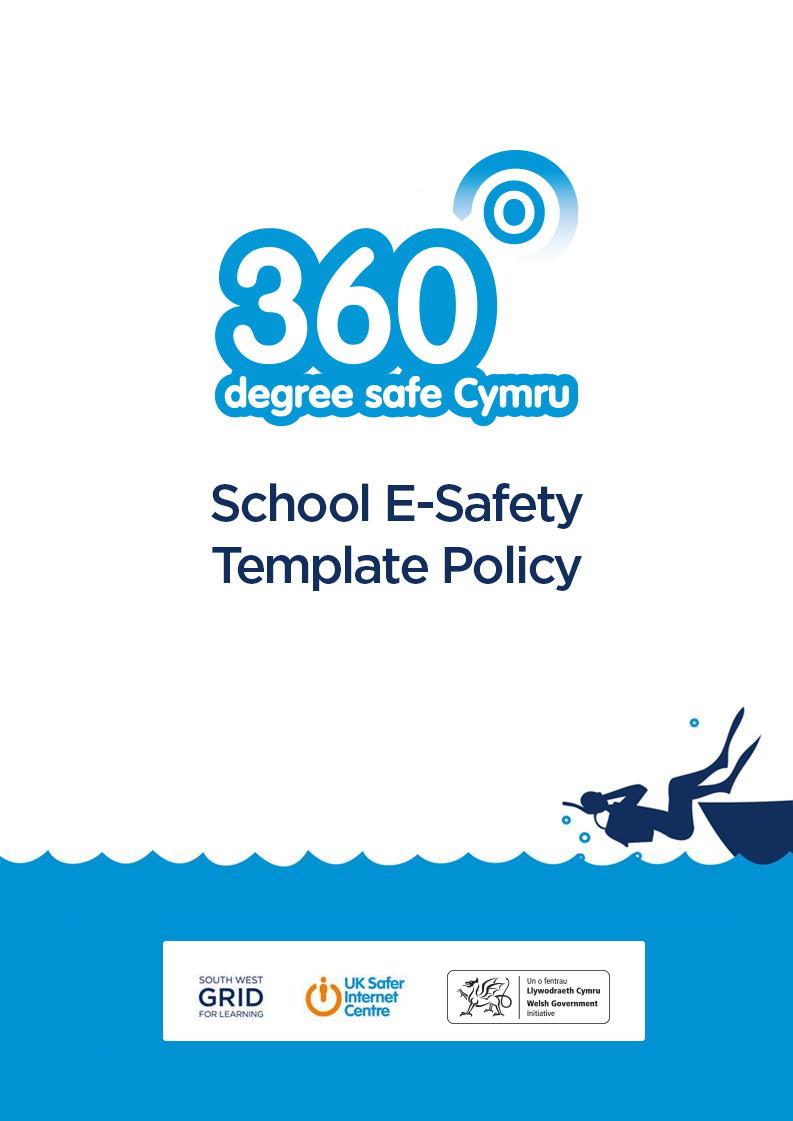 ContentsIntroductionSchool e-Safety Template Policy						Development, monitoring and review of the PolicySchedule for development, monitoring and reviewRoles and ResponsibilitiesGovernorsHeadteacher / Principal and Senior Leaderse-Safety Co-ordinator / OfficerNetwork Manager / Technical StaffTeaching and Support StaffSafeguarding Designated Person / Officere-Safety CommitteeStudents / PupilsParents / CarersCommunity UsersPolicy StatementsEducation – Students / PupilsEducation – Parents / CarersEducation – The Wider CommunityEducation and training – Staff / VolunteersTraining – GovernorsTechnical – infrastructure / equipment, filtering and monitoringBring your own devices (BYOD)Use of digital and video imagesData protectionCommunicationsSocial Media - Protecting Professional IdentityUser Actions - unsuitable / inappropriate activitiesResponding to incidents of misuseAppendicesA1 Student / Pupil Acceptable Use Agreement template (younger children)	A2 Student / Pupil Acceptable Use Agreement template (older children)A3 Staff and Volunteers Acceptable Use Agreement templateA4 Parents / Carers Acceptable Use Agreement templateA5 Community Users Acceptable Use Agreement templateB1 School Technical Security Policy template 	B2 School Personal Data Policy template		B3 School Bring Your Own Devices (BYOD) Template Policy	B4 School e-Safety Committee Terms of Reference	C1 Responding to incidents of misuse – flowchart      		C2 Record of reviewing sites (for internet misuse)C3 School Reporting Log template		C4 School Training Needs Audit template		        C5 Summary of Legislation                                            C6 Office 365 – further detailsC7 Links to other organisations and documents  		C8 Glossary of terms  Introduction	The e-Safety Template PoliciesThese school e-Safety Template Policies are intended to help school leaders produce a suitable e-Safety policy document which will consider all current and relevant issues, in a whole school context, linking with other relevant policies, such as the Safeguarding, Behaviour and Anti-Bullying policies. The requirement to ensure that children and young people are able to use the internet and related communications technologies appropriately and safely is addressed as part of the wider duty of care to which all who work in schools are bound. Schools must, through their e-Safety policy, ensure that they meet their statutory obligations to ensure that children and young people are safe and are protected from potential harm, both within and outside school.  The policy will also form part of the school’s protection from legal challenge, relating to the use of digital technologies. These template policies suggest policy statements which, in the view of Welsh Government, would be essential in any school e-Safety Policy, based on good practice. In addition there are a range of alternative statements that schools should consider and choose those that are most suitable, given their particular circumstances.  An effective school e-Safety Policy must be tailored to the needs of each school and an important part of the process will be the discussion and consultation which takes place during the writing or review of the policy. This will help ensure that the policy is owned and accepted by the whole school community. It is suggested that consultation in the production of this policy should involve:Governors  Teaching Staff and Support Staff Students / pupilsParentsCommunity users and any other relevant groups.Due to the ever changing nature of digital technologies, it is best practice that the school reviews the e-Safety Policy at least annually and, if necessary, more frequently in response to any significant new developments in the use of the technologies, new threats to e-Safety or incidents that have taken place. Given the range of optional statements offered and the guidance notes provided, this template document is much longer than the resulting school policy is likely to be. It is intended that, while covering a complicated and ever changing aspect of the work of the school, the resulting policy should be concise and easily understood, if it is to be effective and adopted by all. The template uses a number of alternative terms eg Headteacher / Principal; Governors; students / pupils; local authority / other responsible body.  Schools will need to choose which term is relevant and delete the other accordingly.Within this template, sections which include information or guidance are shown in BLUE. It is anticipated that schools would remove these sections from their completed policy document, though this will be a decision for the group that produces the policy.Where sections are highlighted in BOLD text, it is strongly suggested that these should be an essential part of a school e-Safety policy. Where sections in the template are written in italics it is anticipated that schools would wish to carefully consider whether or not to include that section or statement in their completed policy.The first part of this document (approximately 23 pages) provides a template for an overall e-Safety Policy for the school. The appendices contain Acceptable Use Agreement templates and more detailed, specific policy templates. It will be for schools to decide which of these documents they chose to amend and adopt. Name of SchoolThis policy applies to all members of the school community (including staff, students / pupils, volunteers, parents / carers, visitors, community users) who have access to and are users of school ICT systems, both in and out of the school.Development / Monitoring / Review of this PolicyThis e-Safety policy has been developed by a working group / committee (or insert name of group) made up of: (delete / add as relevant)Headteacher / Principal / Senior Leaders e-Safety Officer / Coordinator Staff – including Teachers, Support Staff, Technical staffGovernorsParents and CarersCommunity usersConsultation with the whole school community has taken place through a range of formal and informal meetings. Schedule for Development / Monitoring / ReviewThe school will monitor the impact of the policy using:  (delete / add as relevant)Logs of reported incidentsMonitoring logs of internet activity (including sites visited) Internal monitoring data for network activitySurveys / questionnaires of students / pupils parents / carers staffRoles and ResponsibilitiesThe following section outlines the e-Safety roles and responsibilities of individuals and groups within the school : Governors: Governors are responsible for the approval of the e-Safety Policy and for reviewing the effectiveness of the policy. This will be carried out by the Governing body / Governor’s sub-committee receiving regular information about e-Safety incidents and monitoring reports. A member of the Governing Body should take on the role of e-Safety Governor  to include:  regular meetings with the e-Safety Co-ordinator / Officerregular monitoring of e-Safety incident logsregular monitoring of filtering / change control logs (where possible)reporting to relevant Governors / sub-committee / meeting Headteacher / Principal and Senior Leaders:The Headteacher / Principal has a duty of care for ensuring the safety (including e-Safety) of members of the school community, though the day to day responsibility for e-Safety may be delegated to the e-Safety Co-ordinator / Officer.The Headteacher and (at least) another member of the Senior Leadership Team / Senior Management Team should be aware of the procedures to be followed in the event of a serious e-Safety allegation being made against a member of staff.  The Headteacher / Principal / Senior Leaders are responsible for ensuring that the e-Safety Coordinator / Officer and other relevant staff receive suitable training to enable them to carry out their e-Safety roles and to train other colleagues, as relevant.  The Headteacher / Principal / Senior Leaders will ensure that there is a system in place to allow for monitoring and support of those in school who carry out the internal e-Safety monitoring role. This is to provide a safety net and also support to those colleagues who take on important monitoring roles. The Senior Leadership Team / Senior Management Team will receive regular monitoring reports from the e-Safety Co-ordinator / Officer.  e-Safety Coordinator / Officer: NOTE: It is strongly recommended that each school should have a named member of staff with a day to day responsibility for e-Safety; some schools may choose to combine this with the  Safeguarding Officer role. Schools may choose to appoint a person with a child welfare background, preferably with good knowledge and understanding of the new technologies, rather than a technical member of staff – but this will be the choice of the school.The e-Safety Coordinator / Officerleads the e-Safety committeetakes day to day responsibility for e-Safety issues and has a leading role in establishing and reviewing  the school e-Safety policies / documentsensures that all staff are aware of the procedures that need to be followed in the event of an e-Safety incident taking place. provides (or identifies sources of) training and advice for staff liaises with the Local Authority / relevant bodyliaises with (school) technical staffreceives reports of e-Safety incidents and creates a log of incidents to inform future e-Safety developments. meets regularly with e-Safety Governor  to discuss current issues, review incident logs and if possible, filtering / change control logsattends relevant meeting / sub-committee of Governors  reports regularly to Senior Leadership TeamNetwork Manager / Technical staff: NOTE: If the school has a managed ICT service provided by an outside contractor, it is the responsibility of the school to ensure that the managed service provider carries out all the e-Safety measures that would otherwise be the responsibility of the school technical staff, as suggested below. It is also important that the managed service provider is fully aware of the school e-Safety policy and procedures.The Network Manager / Technical Staff  (or managed service provider) is responsible for ensuring: that the school’s  technical infrastructure is secure and is not open to misuse or malicious attackthat the school meets (as a minimum) the required e-Safety technical requirements as identified by the  Local Authority or  other relevant body and also the e-Safety Policy / Guidance that may apply. that users may only access the networks and devices through a properly enforced password protection policy, in which passwords are regularly changedthat the filtering policy (if one exists), is applied and updated on a regular basis and its implementation is not the sole responsibility of any single person (see appendix “Technical Security Policy Template” for good practice)that they keep up to date with e-Safety technical information in order to effectively carry out their e-Safety role and to inform and update others as relevantthat the use of the network / internet / Virtual Learning Environment  / remote access / email is regularly monitored in order that any misuse / attempted misuse can be reported to the  Headteacher / Principal / Senior Leader; e-Safety Coordinator / Officer (insert others as relevant) for investigation / action / sanctionthat (if present) monitoring software / systems are implemented and updated as agreed in school   policiesTeaching and Support StaffAre responsible for ensuring that:they have an up to date awareness of e-Safety matters and of the current school e-Safety policy and practicesthey have read, understood and signed the Staff Acceptable Use Policy / Agreement (AUP / AUA)they report any suspected misuse or problem to the Headteacher / Principal / Senior Leader ; e-Safety Coordinator / Officer (insert others as relevant) for investigation / action all digital communications with students / pupils / parents / carers should be on a professional level and only carried out using official school systems e-Safety issues are embedded in all aspects of the curriculum and other activities students / pupils understand and follow the  e-Safety and acceptable use agreements / policiesstudents / pupils have a good understanding of research skills and the need to avoid plagiarism and uphold copyright regulationsthey monitor the use of digital technologies, mobile devices, cameras etc in lessons and other school activities (where allowed) and implement current policies with regard to these devicesin lessons where internet use is pre-planned students / pupils should be guided to sites checked as suitable for their use and that processes are in place for dealing with any unsuitable material that is found in internet searchesSafeguarding Designated Person NOTE: It is important to emphasise that these are safeguarding issues, not technical issues; the technology provides additional means for safeguarding issues to develop. Some schools may choose to combine the role of  Safeguarding Officer and e-Safety Officer.The Safeguarding Designated Person should be trained in e-Safety issues and be aware of the potential for serious  safeguarding issues to arise from:sharing of personal data access to illegal / inappropriate materialsinappropriate on-line contact with adults / strangerspotential or actual incidents of groomingcyber-bullyinge-Safety GroupThe e-Safety Group provides a consultative group that has wide representation from the school community, with responsibility for issues regarding e-Safety and monitoring the e-Safety policy including the impact of initiatives. Depending on the size or structure of the school this committee may be part of the safeguarding group.  The group will also be responsible for regular reporting to the Governing Body. Members of the e-Safety Group (or other relevant group) will assist the e-Safety Coordinator / Officer (or other relevant person, as above) with:the production / review / monitoring of the school e-Safety policy / documents. the production / review / monitoring of the school filtering policy (if possible and if the school chooses to have one) and requests for filtering changes.mapping and reviewing the e-Safety curricular provision – ensuring relevance, breadth and progressionmonitoring network / internet / incident logs where possibleconsulting stakeholders – including parents / carers and the students / pupils about the e-Safety provisionmonitoring improvement actions identified through use of the 360 degree safe Cymru self review toolAn e-Safety Group Terms of Reference Template can be found in the appendices (B4)Students / pupils:are responsible for using the school  digital technology systems in accordance with the Student / Pupil Acceptable Use Agreementhave a good understanding of research skills and the need to avoid plagiarism and uphold copyright regulationsneed to understand the importance of reporting abuse, misuse or access to inappropriate materials and know how to do sowill be expected to know and understand policies on the use of mobile devices and digital cameras. They should also know and understand policies on the taking / use of images and on cyber-bullying.should understand the importance of adopting good e-Safety practice when using digital technologies out of school and realise that the school’s e-Safety Policy covers their actions out of school, if related to their membership of the schoolParents / CarersParents / Carers play a crucial role in ensuring that their children understand the need to use the internet / mobile devices in an appropriate way. The school will take every opportunity to help parents understand these issues through parents’ evenings, newsletters, letters, website / VLE and information about national / local e-Safety campaigns / literature.  Parents and carers will be encouraged to support the school in promoting good e-Safety practice and to follow guidelines on the appropriate use of:digital and video images taken at school eventsaccess to parents’ sections of the website / VLE  and on-line student / pupil recordstheir children’s personal devices in the school   (where this is allowed)Community UsersCommunity Users who access school systems / website / VLE as part of the wider school provision will be expected to sign a Community User AUA before being provided with access to school systems.  A Community Users Acceptable Use Agreement Template can be found in the appendices (A6)Policy StatementsEducation – young people Whilst regulation and technical solutions are very important, their use must be balanced by educating students / pupils to take a responsible approach.  The education of students / pupils in e-Safety is therefore an essential part of the school’s e-Safety provision. Children and young people need the help and support of the school to recognise and avoid e-Safety risks and build their resilience.e-Safety should be a focus in all areas of the curriculum and staff should reinforce e-Safety messages across the curriculum. The e-Safety curriculum should be broad, relevant and provide progression, with opportunities for creative activities and will be provided in the following ways: (Note: statements will need to be adapted, depending on school structure and the age of the students / pupils)A planned e-Safety curriculum should be provided as part of  ICT / Computing / PSE / Digital Literacy lessons or other lessons and should be regularly revisited Key e-Safety messages should be reinforced as part of a planned programme of assemblies and tutorial / pastoral activitiesStudents / pupils should be taught in all lessons to be critically aware of the materials / content they access on-line and be guided to validate the accuracy of information.Students / pupils should be taught to acknowledge the source of information used and to respect copyright when using material accessed on the internetStudents / pupils should be helped to understand the need for the student / pupil Acceptable Use Agreement  and encouraged to adopt safe and responsible use both within and outside schoolStaff should act as good role models in their use of digital technologies  the internet and mobile devicesin lessons where internet use is pre-planned, it is best practice that students / pupils should be guided to sites checked as suitable for their use and that processes are in place for dealing with any unsuitable material that is found in internet searches. Where students / pupils are allowed to freely search the internet, staff should be vigilant in monitoring the content of the websites the young people visit. It is accepted that from time to time, for good educational reasons, students may need to research topics (eg racism, drugs, discrimination) that would normally result in internet searches being blocked. In such a situation, staff can request that the Technical Staff (or other relevant designated person) can temporarily remove those sites from the filtered list  for the period of study. Any request to do so, should be auditable, with clear reasons for the need.  Education – parents / carers Many parents and carers have only a limited understanding of e-Safety risks and issues, yet they play an essential role in the education of their children and in the monitoring / regulation of the children’s on-line behaviours. Parents may  underestimate how often children and young people come across potentially harmful and inappropriate material on the internet and may be unsure about how to respond.  The school will therefore seek to provide information and awareness to parents and carers through: (select / delete as appropriate)Curriculum activitiesLetters, newsletters, web site, VLEParents / Carers evenings / sessionsHigh profile events / campaigns eg Safer Internet DayReference to the relevant web sites / publications eg https://hwb.wales.gov.uk/  www.saferinternet.org.uk/    http://www.childnet.com/parents-and-carers (see appendix for further links / resources)Education – The Wider Community The school   will provide opportunities for local community groups / members of the community to gain from the school’s e-Safety knowledge and experience. This may be offered through the following:Providing family learning courses in use of new digital technologies, digital literacy and e-Safetye-Safety messages targeted towards grandparents and other relatives as well as parents. The school VLE /  website will provide e-Safety information for the wider communitySupporting community groups eg Early Years Settings, Childminders,  youth / sports / voluntary groups to enhance their e-Safety provision (possibly supporting the group in the use of Online Compass, an online safety self review tool - www.onlinecompass.org.uk)Education & Training – Staff / VolunteersIt is essential that all staff receive e-Safety training and understand their responsibilities, as outlined in this policy. Training will be offered as follows: (select / delete as appropriate)A planned programme of formal e-Safety training will be made available to staff. This will be regularly updated and reinforced. An audit of the e-Safety training needs of all staff will be carried out regularly. It is expected that some staff will identify e-Safety as a training need within the performance management process. All new staff should receive e-Safety training as part of their induction programme, ensuring that they fully understand the school e-Safety policy and Acceptable Use Agreements. The e-Safety Coordinator / Officer (or other nominated person) will receive regular updates through attendance at external training events (eg from Consortium / SWGfL / LA / other relevant organisations) and by reviewing guidance documents released by relevant organisations.This e-Safety policy and its updates will be presented to and discussed by staff in staff / team meetings / INSET days.The e-Safety Coordinator / Officer (or other nominated person) will provide advice / guidance / training to individuals as required.  Training – Governors  Governors   should take part in e-Safety training / awareness sessions, with particular importance for those who are members of any sub committee / group involved in technology / e-Safety / health and safety / safeguarding . This may be offered in a number of ways:Attendance at training provided by the Local Authority / National Governors Association  / or other relevant organisation (eg SWGfL). Participation in school training / information sessions for staff or parents (this may include attendance at assemblies / lessons).Technical – infrastructure / equipment, filtering and monitoring  If the school has a managed ICT service provided by an outside contractor, it is the responsibility of the school to ensure that the managed service provider carries out all the e-Safety measures that would otherwise be the responsibility of the school, as suggested below. It is also important that the managed service provider is fully aware of the school e-Safety Policy /  Acceptable Use Agreements.  The school should also check their Local Authority / other relevant body policies on these technical issues if the service is not provided by the Authority.The school will be responsible for ensuring that the school infrastructure / network is as safe and secure as is reasonably possible and that policies and procedures approved within this policy are implemented.  It will also need to ensure that the relevant people named in the above sections will be effective in carrying out their e-Safety responsibilities:  (schools will have very different technical infrastructures and differing views as to how these technical issues will be handled – it is therefore essential that this section is fully discussed by a wide range of staff – technical, educational and administrative staff before these statements are agreed and added to the policy) A more detailed Technical Security Template Policy can be found in the appendix. School technical systems will be managed in ways that ensure that the school meets recommended technical requirements (these may be outlined in Local Authority / other relevant body policy and guidance)There will be regular reviews and audits of the safety and security of school technical systemsServers, wireless systems and cabling must be securely located and physical access restrictedAll users will have clearly defined access rights to school technical systems and devices. All users (at KS2 and above) will be provided with a username and secure password by (insert name or title) who will keep an up to date record of users and their usernames. Users are responsible for the security of their username and password and will be required to change their password every (insert period). (Schools / Academies may choose to use group or class log-ons and passwords for KS1 and below, but need to be aware of the associated risks – see appendix)  The “master / administrator” passwords for the school  ICT system, used by the Network Manager (or other person) must also be available to the Headteacher / Principal or other nominated senior leader and kept in a secure place (eg school safe)(Insert name or role) is responsible for ensuring that software licence logs are accurate and up to date and that regular checks are made to reconcile the number of licences purchased against the number of software installations (Inadequate licencing could cause the school to breach the Copyright Act which could result in fines or unexpected licensing costs) Internet access is filtered for all users. Illegal content (child sexual abuse images) is filtered by the broadband or filtering provider by actively employing the Internet Watch Foundation CAIC list.  Content lists are regularly updated and internet use is logged and regularly monitored. (the school   will need to decide on the merits of external / internal provision of the filtering service – see appendix). There is a clear process in place to deal with requests for filtering changes (see appendix for more details)The school has (if possible) provided enhanced / differentiated user-level filtering (allowing different filtering levels for different ages / stages and different groups of users – staff / pupils / students etc)Where possible, school technical staff regularly monitor and record the activity of users on the school technical systems and users are made aware of this in the Acceptable Use Agreement. (schools may wish to add details of the monitoring programmes that are used). An appropriate system is in place (to be described) for users to report any actual / potential technical incident / security breach  to the relevant person, as agreed). Appropriate security measures are in place (schools may wish to provide more detail which may need to be provided by the service provider)  to protect the servers, firewalls, routers, wireless systems,  work stations, mobile devices etc from accidental or malicious attempts which might threaten the security of the school systems and data. These are tested regularly. The school infrastructure and individual workstations are protected by up to date virus software.An agreed policy is in place (to be described) for the provision of temporary access of “guests” (eg trainee teachers, supply teachers, visitors) onto the school systems.An agreed policy is in place (to be described) regarding the extent of personal use that users (staff / students / pupils / community users) and their family members are allowed on school devices that may be used out of school. An agreed policy is in place (to be described) that allows staff to / forbids staff from downloading executable files and  installing programmes on school devices. An agreed policy is in place (to be described) regarding the use of removable media (eg memory sticks / CDs / DVDs) by users on school  devices. Personal data cannot be sent over the internet or taken off the school site unless safely encrypted or otherwise secured. (see School Personal Data Policy Template in the appendix for further detail) Bring Your Own Device (BYOD) The educational opportunities offered by mobile technologies are being expanded as a wide range of devices, software and online services become available for teaching and learning, within and beyond the classroom.  This has led to the exploration by schools of users bringing their own technologies in order to provide a greater freedom of choice and usability.  However, there are a number of e-Safety considerations for BYOD that need to be reviewed prior to implementing such a policy.  Use of BYOD must not introduce vulnerabilities into existing secure environments.  A device may be a privately owned smartphone, tablet, notebook / laptop or other new technology that usually has the capability of utilising the school’s wireless network. The device then has access to the wider internet including the school’s (Hwb+) learning platform and other cloud based services such as email and data storage. The device may typically also be used for the taking of images, for the recording of sounds or video and for generating and storing a wide range of other types of data (often as a result of using an app).The absolute key to approaching BYOD is that the students, staff and wider school community understand that the primary purpose of having their personal device at school is educational and that this is irrespective of whether the device they use is user or school owned. This understanding then underpins further conventions around acceptable use of both the devices and of the wider network.Potential Benefits of BYODResearch is highlighting the widespread uptake of portable, wireless enabled electronic devices amongst adults and children of all ages. This technology exists as part of their everyday digital world and by allowing them to use these devices freely in school, the school is bringing that familiar digital life into the school classroom. Learners will no longer have to ’power down’ when they walk through the doors of the school and can engage with and own their  learning more effectively. BYOD has the potential to maximise the huge investments that have been made in schools’ infrastructure and allows for greater opportunity to engage with learning technologies.ConsiderationsSchools do need to be aware that access to such devices is not yet ubiquitous and that any BYOD implementation will need to address issues over equality of access for all learners.BYOD brings both real benefits and challenges for the whole school community – including teachers - and the only effective way for a school to implement BYOD successfully is to involve the whole school community from the outset. Before the school embarks on this path, the risks and benefits must be clearly identified and shared with all stakeholders.The school must develop a new, strengthened Acceptable Use Agreement for staff, students and parents/carers (template policy statements are found below) as a minimum, and will need to support teaching staff, learners and parents through this shift in approach.The essential principle of safe and responsible use of the internet and learning technologies sits with the understanding that this technology is allowed primarily for educational purposes. Online safety should already be enshrined in existing e-Safety awareness programmes and in the school’s current Acceptable Use documentation. The BYOD policy should sit alongside a range of polices including but not limited to the Safeguarding Policy, Bullying Policy, Acceptable Use (of the internet) Policy, policies around theft or malicious damage and the Behaviour Policy.In their report on ‘ICT at key stage 3: The impact of ICT on pupils’ learning at key stage 3 in secondary schools’ (July 2014) Estyn have identified Pen-y-Dre High School in Merthyr Tydfil as a case study for BYOD.  In the school, there are clear rules as to when mobile devices can be used during lessons:Red – mobile devices are not permitted during this lesson;Amber – mobile devices can be used during this lesson but they must stay in learner’s bag until the teacher allows their use; andGreen – mobile devices can be brought out and placed on the desk.Further practical rules you might wish to develop if mobile devices can be brought out and placed on the desk might include:Screens must be visible at all times i.e. face up on the deskTeachers  and/or students must be allowed to view any student devicePhotographs and videos cannot be taken without the authorisation of the teacherBreaches of the trust being given to the students must be dealt with according to sanctions identified in a ‘Responsible Use Policy’ (RUP) - which in good practice will have been designed with the involvement of the students / pupils or school e-Safety group. (see appendix B3 for a more detailed BYOD Policy Template) Use of digital and video images The development of digital imaging technologies has created significant benefits to learning, allowing staff and students / pupils instant use of images that they have recorded themselves or downloaded from the internet. However, staff, parents / carers and students / pupils need to be aware of the risks associated with publishing digital images on the internet. Such images may provide avenues for cyberbullying to take place. Digital images may remain available on the internet forever and may cause harm or embarrassment to individuals in the short or longer term. It is common for employers to carry out internet searches for information about potential and existing employees. The school will inform and educate users about these risks and will implement policies to reduce the likelihood of the potential for harm:  (select / delete as appropriate)When using digital images, staff should inform and educate students / pupils about the risks associated with the taking, use, sharing, publication and distribution of images. In particular they should recognise the risks attached to publishing their own images on the internet eg on social networking sites.In accordance with guidance from the Information Commissioner’s Office, parents / carers are welcome to take videos and digital images of their children at school events for their own personal use (as such use in not covered by the Data Protection Act). To respect everyone’s privacy and in some cases protection, these images should not be published / made publicly available on social networking sites, nor should parents / carers comment on any activities involving other students / pupils in the digital / video images. Staff and volunteers  are allowed to take digital / video images to support educational aims, but must follow school policies concerning the sharing, distribution and publication of those images. Those  images should only be taken on school equipment, the personal equipment of staff should not be used for such purposes.Care should be taken when taking digital / video images that students / pupils are appropriately dressed and are not participating in activities that might bring the individuals or the school into disrepute. Students / pupils must not take, use, share, publish or distribute images of others without their permission Photographs published on the website, or elsewhere that include students / pupils will be selected carefully and will comply with good practice guidance on the use of such images.Students’ / Pupils’ full names will not be used anywhere on a website or blog, particularly in association with photographs.Written permission from parents or carers will be obtained before photographs of students / pupils are published on the school website (may be covered as part of the AUA signed by parents or carers at the start of the year - see Parents / Carers Acceptable Use Agreement in the appendix)Student’s / Pupil’s work can only be published with the permission of the student / pupil and parents or carers. Data ProtectionPersonal data will be recorded, processed, transferred and made available according to the Data Protection Act 1998 which states that personal data must be:Fairly and lawfully processedProcessed for limited purposesAdequate, relevant and not excessiveAccurateKept no longer than is necessaryProcessed in accordance with the data subject’s rightsSecureOnly transferred to others with adequate protection.The school must ensure that:It will hold the minimum personal data necessary to enable it to perform its function and it will not hold it for longer than necessary for the purposes it was collected for. Every effort will be made to ensure that data held is accurate, up to date and that inaccuracies are corrected without unnecessary delay. All personal data will be fairly obtained in accordance with the “Privacy Notice” and lawfully processed in accordance with the “Conditions for Processing”. (see Privacy Notice section in the appendix)It has a Data Protection Policy (see appendix for template policy)It is registered as a Data Controller for the purposes of the Data Protection Act (DPA)Responsible persons are appointed / identified -  Senior Information Risk Officer (SIRO) and Information Asset Owners (IAOs)Risk assessments are carried outIt has clear and understood arrangements for the security, storage and transfer of personal dataData subjects have rights of access and there are clear procedures for this to be obtainedThere are clear and understood policies and routines for the deletion and disposal of dataThere is a policy for reporting, logging, managing and recovering from information risk incidentsThere are clear Data Protection clauses in all contracts where personal data may be passed to third partiesThere are clear policies about the use of cloud storage / cloud computing which ensure that such data storage meets the requirements laid down by the Information Commissioner’s Office. Staff must ensure that they: (schools may wish to include more detail about their own data / password / encryption / secure transfer processes) At all times take care to ensure the safe keeping of personal data, minimising the risk of its loss or misuse.Use personal data only on secure password protected computers and other devices, ensuring that they are properly “logged-off” at the end of any session in which they are using personal data.Transfer data using encryption and secure password protected devices.When  personal data is stored on any portable computer system, memory stick or any other removable media:the data must be encrypted and password protected the device must be password protected (many  memory sticks / cards and other mobile devices cannot be password protected)the device must offer approved virus and malware checking software the data must be securely deleted from the device, in line with school policy (below) once it has been transferred or its use is complete(The  school will need to set its own policy as to whether data storage on removal media is allowed, even if encrypted – some organisations do not allow storage of personal data on  removable devices.) The Personal Data Handling Policy Template in appendix B2 provides more detailed guidance on the school’s  responsibilities and on good practice. Communications  This is an area of rapidly developing technologies and uses. Schools will need to discuss and agree how they intend to implement and use these technologies eg few schools allow  students / pupils  to use mobile phones in lessons, while others identify educational potential and allow their use. This section may also be influenced by the age of the students / pupils. The table has been left blank for school to choose its own responses.A wide range of rapidly developing communications technologies has the potential to enhance learning. The following table shows how the school currently considers the benefit of using  these technologies for education outweighs their  risks / disadvantages:The school may also wish to add some of the following policy statements about the use of communications technologies, in place of, or in addition to the above table:When using communication technologies the school considers the following as good practice:The official school email service may be regarded as safe and secure and is monitored. Users should be aware that email communications are monitored.  Staff and students / pupils should therefore use only the school   email service to communicate with others when in school, or on school   systems (eg by remote access).Users must immediately report to the nominated person – in accordance with the school   policy -  the receipt of any communication that makes them feel uncomfortable, is offensive, discriminatory, threatening or bullying in nature and must not respond to any such communication. Any digital communication between staff and students / pupils or parents / carers (email, chat, VLE etc) must be professional in tone and content. These communications may only take place on official (monitored) school systems. Personal email addresses, text messaging or social media must not be used for these communications. Whole class / group email addresses may be used at KS1, while students / pupils at KS2 and above will be provided with individual school email addresses for educational use. (Schools may choose to use group or class email addresses for younger age groups eg. at KS1)  Students / pupils should be taught about e-Safety issues, such as the risks attached to the sharing  of personal details. They should also be taught strategies to deal with inappropriate communications and be reminded of the need to communicate appropriately when using digital technologies.Personal information should not be posted on the school   website and only official email addresses should be used to identify members of staff. Social Media - Protecting Professional IdentityWith an increase in use of all types of social media for professional and personal purposes a policy that sets out clear guidance for staff to manage risk and behaviour online is essential. Core messages should include the protection of pupils, the school and the individual when publishing any material online.  Expectations for teachers’ professional conduct are set out by the General Teaching Council Wales (GTCW)  but all adults working with children and young people must understand that the nature and responsibilities of their work place them in a position of trust and that their conduct should reflect this.  All schools and local authorities have a duty of care to provide a safe learning environment for pupils and staff.  Schools and local authorities could be held responsible, indirectly for acts of their employees in the course of their employment.  Staff members who harass, cyberbully, discriminate on the grounds of sex, race or disability or who defame a third party may render the school or local authority liable to the injured party.   Reasonable steps to prevent predictable harm must be in place. All staff working at any educational establishment are expected to demonstrate a professional approach and respect for pupils and their families and for colleagues and the learning setting.The school provides the following measures to ensure reasonable steps are in place to minimise risk of harm to pupils, staff and the school through limiting access to personal information: Training to include: acceptable use; social media risks; checking of settings; data protection; reporting issues.  Clear reporting guidance, including responsibilities, procedures and sanctionsRisk assessment, including legal riskSchool staff should ensure that:No reference should be made in social media to students / pupils, parents / carers or school staff They do not engage in online discussion on personal matters relating to members of the school community Personal opinions should not be attributed to the school or local authoritySecurity settings on personal social media profiles are regularly checked to minimise risk of loss of personal information. The school’s use of social media for professional purposes will be checked regularly by the senior risk officer and e-Safety committee to ensure compliance with the Social Media, Data Protection, Communications, Digital Image and Video Policies.  Unsuitable / inappropriate activitiesSome internet activity eg accessing child abuse images or distributing racist material is illegal and would obviously be banned from school   and all other technical systems. Other activities eg cyber-bullying would be banned and could lead to criminal prosecution. There are however a range of activities which may, generally, be legal but would be inappropriate in a school context, either because of the age of the users or the nature of those activities. The school believes that the activities referred to in the following section would be inappropriate in a school context and that users, as defined below, should not engage in these activities in school or outside school when using school equipment or systems. The school policy restricts usage as follows: (The school should agree its own responses and place the ticks in the relevant columns, in the table above. They may also wish to add additional text to the column(s) on the left to clarify issues. The last section of the table has been left blank for schools to decide their own responses)Responding to incidents of misuseThis guidance is intended for use when staff need to manage incidents that involve the use of online services. It encourages a safe and secure approach to the management of the incident.  Incidents might involve illegal or inappropriate activities (see “User Actions” above).  Illegal Incidents If there is any suspicion that the web site(s) concerned may contain child abuse images, or if there is any other suspected illegal activity, refer to the right hand side of the Flowchart (below and appendix) for responding to online safety incidents and report immediately to the police. 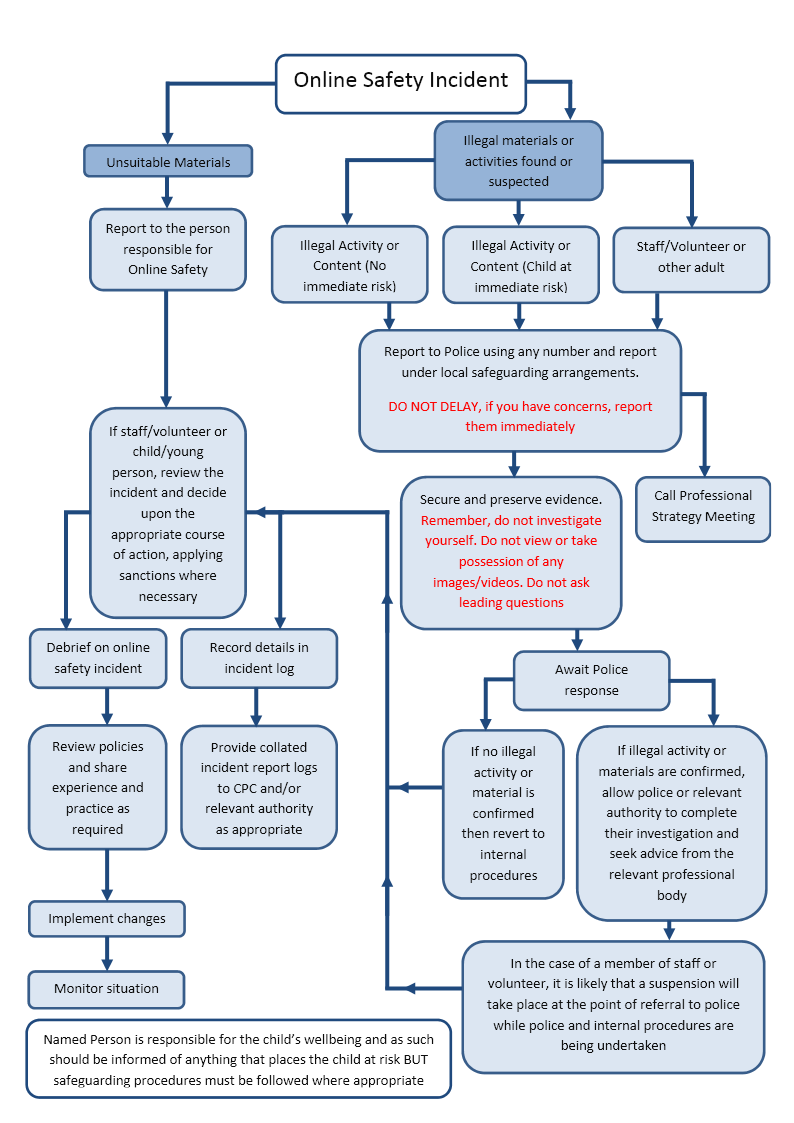 Other Incidents It is hoped that all members of the school community will be responsible users of digital technologies, who understand and follow school policy. However, there may be times when infringements of the policy could take place, through careless or irresponsible or, very rarely, through deliberate misuse.  In the event of suspicion, all steps in this procedure should be followed:Have more than one senior member of staff / volunteer involved in this process. This is vital to protect individuals if accusations are subsequently reported.Conduct the procedure using a designated computer that will not be used by young people and if necessary can be taken off site by the police should the need arise. Use the same computer for the duration of the procedure.It is important to ensure that the relevant staff should have appropriate internet access to conduct the procedure, but also that the sites and content visited are closely monitored and recorded (to provide further protection). Record the url of any site containing the alleged misuse and describe the nature of the content causing concern. It may also be necessary to record and store screenshots of the content on the machine being used for investigation. These may be printed, signed  and attached to the form (except in the case of images of child sexual abuse – see below)Once this has been completed and fully investigated the group will need to judge whether this concern has substance or not. If it does then appropriate action will be required and could include the following:Internal response or discipline proceduresInvolvement by Local Authority or national / local organisation (as relevant). Police involvement and/or actionIf content being reviewed includes images of Child abuse then the monitoring should be halted and referred to the Police immediately. Other instances to report to the police would include:incidents of ‘grooming’ behaviourthe sending of obscene materials to a childadult material which potentially breaches the Obscene Publications Actcriminally racist materialother criminal conduct,  activity or materialsIsolate the computer in question as best you can. Any change to its state may hinder a later police investigation.It is important that all of the above steps are taken as they will provide an evidence trail for the school  and possibly the police and demonstrate that visits to these sites were carried out for safeguarding  purposes. The completed form should be retained by the group for evidence and reference purposes.School ActionsIt is more likely that the school will need to deal with incidents that involve inappropriate rather than illegal misuse. It is important that any incidents are dealt with as soon as possible in a proportionate manner, and that members of the school community are aware that incidents have been dealt with. It is intended that incidents of misuse will be dealt with through normal behaviour / disciplinary procedures as follows: (the school will need to agree upon its own responses and place the ticks in the relevant columns. They may also wish to add additional text to the column(s) on the left to clarify issues. Schools have found it useful to use the charts below at staff meetings / training sessions).AppendixCopies of the more detailed template policies and agreements, contained in the appendix, can be downloaded from:https://hwb.wales.gov.ukAcknowledgementsWG and SWGfL would like to acknowledge a range of individuals and organisations whose policies, documents, advice and guidance have contributed to the development of this School e-Safety Policy Template and of the 360 degree safe e-Safety Self Review Tool:Members of the SWGfL e-Safety Group Representatives of SW Local AuthoritiesRepresentatives from a range of Welsh schools involved in consultation and pilot groupsPlymouth University Online SafetyNEN / Regional Broadband GridsCopyright of these Template Policies is held by SWGfL. Schools and other educational institutions are permitted free use of the Template Policies for the purposes of policy review and development.  Any person or organisation wishing to use the document for other purposes should seek consent from SWGfL (esafety@swgfl.org.uk) and acknowledge its use. Every effort has been made to ensure that the information included in this document is accurate, as at the date of publication in October 2014.  However, SWGfL cannot guarantee it’s accuracy, nor can it accept liability in respect of the use of the material.© SWGfL 2014Appendices – Section A - Acceptable Use AgreementA1 Student / Pupil Acceptable Use Agreement template (younger children)	xxA2 Student / Pupil Acceptable Use Agreement template (older children)		xxA3 Staff and Volunteers Acceptable Use Agreement  template			xxA4 Parents  / Carers Acceptable Use Agreement template		           	xxA5 Community Users Acceptable Use Agreement template			xxAppendices – Section B – Specific PoliciesB1 School Technical Security Policy template 					xxB2 School Personal Data Policy template			xxB3 School Bring Your Own Devices (BYOD) Template Policy			xxB4 School e-Safety Committee Terms of Reference			xxAppendices – Section C – Support documents and linksC1 Responding to incidents of misuse – flowchart                             		xx		C2 Record of reviewing sites (for internet misuse)			xxC3 School Reporting Log template			xxC4 School Training Needs Audit template		                     		xxC5 Summary of Legislation                                                                		xxC6 Office 365 – further details			xxC7 Links to other organisations and documents  			xxC8 Glossary of terms  			xxA1 Student / Pupil Acceptable Use Policy Agreement Template – for younger pupils (Foundation / KS1)This is how we stay safe when we use computers:I will ask a teacher or another adult from the school if I want to use the computers  I will only use activities that a teacher or another adult from the school has told or allowed me to use.
I will take care of the computer and other equipmentI will ask for help from a teacher or another adult from the school if I am not sure what to do or if I think I have done something wrong.I will tell a teacher or another adult from the school if I see something that upsets me on the screen.I know that if I break the rules I might not be allowed to use a computer.Signed (child):……………………………………………(The school will need to decide whether or not they wish the children to sign the agreement – and at which age - for younger children the signature of a parent / carer should be sufficient)Signed (parent): …………………………………………..This AUP is based on one produced by St Mark’s Church of England / Methodist Ecumenical VA Primary School, Weston super Mare. Primary schools using this acceptable use agreement for younger children may also wish to use (or adapt for use) the Parent / Carer Acceptable Use Agreement (the template can be found later in these templates) as this provides additional permission forms (including the digital and video images permission form). A2 Student / Pupil Acceptable Use Agreement (AUA) Template – for older students / pupils Sections that include advice or guidance are written in BLUE. It is anticipated that schools will remove these sections from their final AUA document. Schools should review and amend the contents of this AUA to ensure that it is consistent with their e-Safety Policy and other relevant school policies. Due to the number of optional statements and the advice / guidance sections included in this template, it is anticipated that the final AU Agreement will be more concise. School PolicyDigital technologies have become integral to the lives of children and young people, both within schools and outside school. These technologies are powerful tools, which open up new opportunities for everyone. These technologies can stimulate discussion, promote creativity and stimulate awareness of context to promote effective learning. Young people should have an entitlement to safe internet access at all times. This Acceptable Use Agreement is intended to ensure: that young people will be responsible users and stay safe while using the internet and other digital  technologies for educational, personal and recreational use. that school systems and users are protected from accidental or deliberate misuse that could put the security of the systems and users at risk. The school will try to ensure that students / pupils will have good access to digital technologies to enhance their learning and will, in return, expect the students / pupils to agree to be responsible users.Acceptable Use Agreement I understand that I must use school ICT systems in a responsible way, to ensure that there is no risk to my safety or to the safety and security of the ICT systems and other users.For my own personal safety:I understand that the school  will monitor my use of IT systems, devices and digital communications.I will keep my username and password safe and secure – I will not share it, nor will I try to use any other person’s username and password. I understand that I should not write down or store a password where it is possible that someone may steal it. I will be aware of “stranger danger”, when I am communicating on-line. I will not disclose or share personal information about myself or others when on-line (this could include names, addresses, email addresses, telephone numbers, age, gender, educational details, financial details etc )If I arrange to meet people off-line that I have communicated with on-line, I will do so in a public place and take an adult with me.I will immediately report any unpleasant or inappropriate material or messages or anything that makes me feel uncomfortable when I see it on-line.  I understand that everyone has equal rights to use technology as a resource and:I understand that the school systems and devices are primarily intended for educational use and that I will not use them for personal or recreational use unless I have permission. I will not try (unless I have permission) to make large downloads or uploads that might take up internet capacity and prevent other users from being able to carry out their work. I will not use the school systems or devices for on-line gaming, on-line gambling, internet shopping, file sharing, or video broadcasting (eg YouTube), unless I have permission of a member of staff to do so. (schools should amend this section to take account of their policy on each of these issues)I will act as I expect others to act toward me:I will respect others’ work and property and will not access, copy, remove or otherwise alter any other user’s files, without the owner’s knowledge and permission. I will be polite and responsible when I communicate with others, I will not use strong, aggressive or inappropriate language and I appreciate that others may have different opinions. I will not take or distribute images of anyone without their permission. I recognise that the school has a responsibility to maintain the security and integrity of the technology it offers me and to ensure the smooth running of the school: I will only use my own personal device(s) in school if I have permission (schools should amend this section in the light of their mobile devices policies). I understand that, if I do use my own device(s) in the school, I will follow the rules set out in this agreement, in the same way as if I was using school equipment. I understand the risks and will not try to upload, download or access any materials which are illegal or inappropriate or may cause harm or distress to others, nor will I try to use any programmes or software that might allow me to bypass the filtering / security systems in place to prevent access to such materials.I will immediately report any damage or faults involving equipment or software, however this may have happened.I will not open any hyperlinks in emails or any attachments to emails, unless I know and trust the person / organisation who sent the email, or if I have any concerns about the validity of the email (due to the risk of the attachment containing viruses or other harmful programmes) I will not install or attempt to install or store programmes of any type on any school device, nor will I try to alter computer settings. I will only use social media sites with permission and at the times that are allowed (schools should amend this section to take account of their policy on access to social media). When using the internet for research or recreation, I recognise that:I should ensure that I have permission to use the original work of others in my own workWhere work is protected by copyright, I will not try to download copies (including music and videos)When I am using the internet to find information, I should take care to check that the information that I access is accurate, as I understand that the work of others may not be truthful and may be a deliberate attempt to mislead me. I understand that I am responsible for my actions, both in and out of school:I understand that the school also has the right to take action against me if I am involved in incidents of  inappropriate behaviour, that are covered in this agreement, when I am out of school and where they involve my membership of the school community (examples would be cyber-bullying, use of images or personal information). I understand that if I fail to comply with this Acceptable Use Agreement, I will be subject to disciplinary action.  This may include (schools should amend this section to provide relevant actions as per their behaviour policies) loss of access to the school network / internet, detentions, suspensions, contact with parents and in the event of illegal activities involvement of the police.Please complete the sections on the next page to show that you have read, understood and agree to the rules included in the Acceptable Use Agreement. If you do not sign and return this agreement, access will not be granted to school systems and devices.Student / Pupil Acceptable Use Agreement Form This form relates to the student / pupil Acceptable Use Agreement, to which it is attached. Please complete the sections below to show that you have read, understood and agree to the rules included in the Acceptable Use Agreement. If you do not sign and return this agreement, access will not be granted to school ICT systems. (Schools will need to decide if they require students / pupils to sign, or whether they wish to simply make them aware through education programmes / awareness raising). I have read and understand the above and agree to follow these guidelines when:I use the school systems and devices (both in and out of school) I use my own devices in the school  (when allowed) eg mobile phones, gaming devices, cameras etcI use my own equipment out of the school   in a way that is related to me being a member of this school   eg communicating with other members of the school, accessing school email, VLE, website etc. Name of Student / Pupil	Group / Class Signed				DateParent / Carer Countersignature (optional)Note: It is for schools to decide whether or not they require parents / carers to sign the Parent / Carer Acceptable Use Agreement (see template later in this document). This includes a number of other permission forms (including digital and video images / biometric permission / cloud computing permission). Some schools may, instead, wish to add a countersignature box for parents / carers to this student / pupil Acceptable Use Agreement. A3 Staff (and Volunteer) Acceptable Use Policy Agreement TemplateSections that include advice or guidance are written in BLUE. It is anticipated that schools will remove these sections from their final AUP document. Schools should review and amend the contents of this AUP to ensure that it is consistent with their e-Safety Policy and other relevant school policies. Due to the number of optional statements and the advice / guidance sections included in this template, it is anticipated that the final AUP will be more concise. School PolicyNew technologies have become integral to the lives of children and young people in today’s society, both within schools and in their lives outside school. The internet and other digital information and communications  technologies are powerful tools, which open up new opportunities for everyone. These technologies can stimulate discussion, promote creativity and stimulate awareness of context to promote effective learning. They also bring opportunities for staff to be more creative and productive in their work.  All users should have an entitlement to safe internet access at all times. This Acceptable Use Policy is intended to ensure:that staff and volunteers will be responsible users and stay safe while using the internet and other communications technologies for educational, personal and recreational use. that school   ICT systems and users are protected from accidental or deliberate misuse that could put the security of the systems and users at risk. that staff are protected from potential risk in their use of ICT in their everyday work. The school will try to ensure that staff and volunteers will have good access to ICT to enhance their work, to enhance learning opportunities for students / pupils learning and will, in return, expect staff and volunteers to agree to be responsible users.Acceptable Use Policy Agreement I understand that I must use school ICT systems in a responsible way, to ensure that there is no risk to my safety or to the safety and security of the ICT systems and other users. I recognise the value of the use of ICT for enhancing learning and will ensure that students / pupils receive opportunities to gain from the use of ICT. I will, where possible, educate the young people in my care in the safe use of ICT and embed e-Safety in my work with young people. For my professional and personal safety:I understand that the school   will monitor my use of the ICT systems, email and other digital communications.I understand that the rules set out in this agreement also apply to use of school ICT systems (eg laptops, email, VLE etc) out of school, and to the transfer of personal data (digital or paper based) out of school (schools should amend this section in the light of their policies which relate to the use of school systems and equipment out of school)I understand that the school ICT systems are primarily intended for educational use and that I will only use the systems for personal or recreational use within the policies and rules set down by the school. (schools should amend this section in the light of their policies which relate to the personal use, by staff and volunteers, of school systems)I will not disclose my username or password to anyone else, nor will I try to use any other person’s username and password. I understand that I should not write down or store a password where it is possible that someone may steal it.I will immediately report any illegal, inappropriate or harmful material or incident, I become aware of, to the appropriate person.  I will be professional in my communications and actions when using school   ICT systems:I will not access, copy, remove or otherwise alter any other user’s files, without their express permission.I will communicate with others in a professional manner, I will not use aggressive or inappropriate language and I appreciate that others may have different opinions. I will ensure that when I take and / or publish images of others I will do so with their permission and in accordance with the school’s policy on the use of digital / video images. I will not use my personal equipment to record these images, unless I have permission to do so. Where these images are published (eg on the school website / VLE) it will not be possible to identify by name, or other personal information, those who are featured. I will only use chat and social networking sites in school in accordance with the school’s policies. (schools should amend this section to take account of their policy on access to social networking and similar sites) I will only communicate with students / pupils and parents / carers using official school systems. Any such communication will be professional in tone and manner. (schools should amend this section to take account of their policy on communications with students / pupils and parents / carers. Staff should be made aware of the risks attached to using their personal email addresses / mobile phones / social networking sites for such communications) I will not engage in any on-line activity that may compromise my professional responsibilities.The school and the local authority have the responsibility to provide safe and secure access to technologies and ensure the smooth running of the school :When I use my mobile devices (PDAs / laptops / mobile phones / USB devices etc) in school, I will follow the rules set out in this agreement, in the same way as if I was using school  equipment.  I will also follow any additional rules set by the school about such use. I will ensure that any such devices are protected by up to date anti-virus software and are free from viruses.  (schools should amend this section in the light of their policies which relate to the use of staff devices)I will not use personal email addresses on the school   ICT systems. (schools should amend this section in the light of their email policy – some schools will choose to allow the use of staff personal email addresses on the premises).I will not open any hyperlinks in emails or any attachments to emails, unless the source is known and trusted , or if I have any concerns about the validity of the email (due to the risk of the attachment containing viruses or other harmful programmes)I will ensure that my data is regularly backed up, in accordance with relevant school policies. I will not try to upload, download or access any materials which are illegal (child sexual abuse images, criminally racist material, adult pornography covered by the Obscene Publications Act) or inappropriate or may cause harm or distress to others. I will not try to use any programmes or software that might allow me to bypass the filtering / security systems in place to prevent access to such materials.I will not try (unless I have permission) to make large downloads or uploads that might take up internet capacity and prevent other users from being able to carry out their work. I will not install or attempt to install programmes of any type on a machine, or store programmes on a computer, nor will I try to alter computer settings, unless this is allowed in school    policies. (schools / academies should amend this section in the light of their policies on installing programmes / altering settings) I will not disable or cause any damage to school   equipment, or the equipment belonging to others.I will only transport, hold, disclose or share personal information about myself or others, as outlined in the School   / LA Personal Data Policy (or other relevant policy). Where digital personal data is transferred outside the secure local network, it must be encrypted. Paper based Protected and Restricted data must be held in lockable storage.I understand that data protection policy requires that any staff or student / pupil data to which I have access, will be kept private and confidential, except when it is deemed necessary that I am required by law or by school   policy to disclose such information to an appropriate authority. I will immediately report any damage or faults involving equipment or software, however this may have happened.When using the internet in my professional capacity or for school sanctioned personal use:I will ensure that I have permission to use the original work of others in my own workWhere work is protected by copyright, I will not download or distribute copies (including music and videos).I understand that I am responsible for my actions in and out of the school:I understand that this Acceptable Use Agreement applies not only to my work and use of school   ICT equipment in school, but also applies to my use of school   ICT systems and equipment off the premises and my use of personal equipment on the premises or in situations related to my employment by the school.  I understand that if I fail to comply with this Acceptable Use Policy Agreement, I could  be subject to disciplinary action.  This could  include (schools should amend this section to provide relevant sanctions as per their behaviour policies) a warning,  a suspension, referral to Governors   and / or the Local Authority  and in the event of illegal activities the involvement of the police. I have read and understand the above and agree to use the school ICT systems (both in and out of school) and my own  devices (in school and when carrying out communications related to the school)  within these guidelines.Staff / Volunteer Name Signed						Date				A4 Parent / Carer Acceptable Use Agreement TemplateDigital technologies have become integral to the lives of children and young people, both within schools and outside school. These technologies provide powerful tools, which open up new opportunities for everyone. They can stimulate discussion, promote creativity and stimulate awareness of context to promote effective learning. Young people should have an entitlement to safe internet access at all times. This Acceptable Use Policy is intended to ensure:that young people will be responsible users and stay safe while using the internet and other communications technologies for educational, personal and recreational use. that school systems and users are protected from accidental or deliberate misuse that could put the security of the systems and users at risk.that parents and carers are aware of the importance of e-Safety and are involved in the education and guidance of young people with regard to their on-line behaviour. The school will try to ensure that students / pupils will have good access to digital technologies to enhance their learning and will, in return, expect the students / pupils to agree to be responsible users. A copy of the Student / Pupil Acceptable Use Agreement  is attached to this permission form, so that parents / carers will be aware of the school expectations of the young people in their care. Parents are requested to sign the permission form below to show their support of the school in this important aspect of the school’s work. (Schools will need to decide whether or not they wish parents to sign the Acceptable Use Agreement on behalf of their child)Permission FormParent / Carers Name					Student / Pupil Name As the parent / carer of the above students / pupils, I give permission for my son / daughter to have access to the internet and to ICT systems at school. Either: (KS2 and above)I know that my son / daughter has signed an Acceptable Use Agreement and has received, or will  receive, e-Safety education to help them understand the importance of safe use of technology and the internet – both in and out of school. Or: (KS1)I understand that the school has discussed the Acceptable Use Agreement with my son / daughter and that they have  received, or will  receive, e-Safety education to help them understand the importance of safe use of technology and the internet  – both in and out of school. I understand that the school will take every reasonable precaution, including applying monitoring and filtering systems, to ensure that young people will be safe when they use the internet and ICT systems. I also understand that the school cannot ultimately be held responsible for the nature and content of materials accessed on the internet and using mobile technologies. I understand that my son’s / daughter’s activity on the ICT systems will be monitored and that the school will contact me if they have concerns about any possible breaches of the Acceptable Use Agreement. I will encourage my child to adopt safe use of the internet and digital technologies at home and will inform the school if I have concerns over my child’s e-Safety. Signed							DateUse of Digital / Video ImagesThe use of digital / video images plays an important part in learning activities. Students / Pupils and members of staff may use digital cameras to record evidence of activities in lessons and out of school.  These images may then be used in presentations in subsequent lessons.Images may also be used to celebrate success through their publication in newsletters, on the school website and occasionally in the public media,The school will comply with the Data Protection Act and request parents / carers permission before taking  images of members of the school.  We will also ensure that when images are published that the young people can not be identified by the use of their names. In accordance with guidance from the Information Commissioner’s Office, parents / carers are welcome to take videos and digital images of their children at school events for their own personal use (as such use in not covered by the Data Protection Act). To respect everyones privacy and in some cases protection, these images should not be published / made publicly available on social networking sites, nor should parents / carers  comment on any activities involving other students / pupils in the digital / video images.Parents / carers are requested to sign the permission form below to allow the school to take and use images of their children and for the parents / carers to agree.Digital / Video Images Permission FormParent / Carers NameStudent / Pupil NameAs the parent / carer of the above student / pupil, I agree to the school taking and using digital / video images of my child / children. I understand that the images will only be used to support learning activities or in publicity that reasonably celebrates success and promotes the work of the school. I agree that if I take digital or video images at, or of, – school events which include images of children, other than my own, I will abide by these guidelines in my use of these images. Signed						DateUse of Biometric SystemsIf the school uses biometric systems (eg fingerprint / palm recognition technologies) to identify children for access, attendance recording, charging, library lending etc it must (under the “Protection of Freedoms” legislation) seek permission from a parent or carer.  It is also recommended that they obtain this permission through the normal internet use permission / acceptable use agreement. Schools may therefore wish to add a section such as that below to this permission form.The school uses biometric systems for the recognition of individual children in the following ways (the school should describe here how it uses the biometric system).Biometric technologies have certain advantages over other automatic identification systems as pupils do not need to remember to bring anything with them (to the canteen or school library) so nothing can be lost, such as a swipe card. The school has carried out a privacy impact assessment and is confident that the use of such technologies is effective and justified in a school context.No complete images of fingerprints / palms are stored and the original image cannot be reconstructed from the data. That is, it is not possible for example, to recreate a pupil's fingerprint or even the image of a fingerprint from what is in effect a string of numbers. Parents / carers are asked for permission for these biometric technologies to be used by their child:Parent / Carers NameStudent / Pupil Name As the parent / carer of the above student / pupil, I agree to the school using biometric recognition systems, as described above. I understand that the images cannot be used to create a whole fingerprint / palm print of my child and that these images will not be shared with anyone outside the school. Signed						DateStudent / Pupil Acceptable Use Agreement On the following pages we have copied, for the information of parents and carers, the Student / Pupil Acceptable Use Agreement. It is suggested that when the Student / Pupil AUA is written that a copy should be attached to the Parents / Carers AUA to provide information for parents and carers about the rules and behaviours that students / pupils have committed to by signing the form.A5 Acceptable Use Agreement for Community Users TemplateThis Acceptable Use Agreement is intended to ensure:that community users of school  digital technologies will be responsible users and stay safe while using these systems and devices.that school  systems, devices and users are protected from accidental or deliberate misuse that could put the security of the systems and users at risk. that users are protected from potential risk in their use of these systems and devices. Acceptable Use Agreement I understand that I must use school systems and devices in a responsible way, to ensure that there is no risk to my safety or to the safety and security of the systems, devices and other users. This agreement will also apply to any personal devices that I bring into the school I understand that my use of school systems and devices and digital communications will be monitoredI will not use a personal device that I have brought into school for any activity that would be inappropriate in a school setting.I will not try to upload, download or access any materials which are illegal (child sexual abuse images, criminally racist material, adult pornography covered by the Obscene Publications Act) or inappropriate or may cause harm or distress to others. I will not try to use any programmes or software that might allow me to bypass the filtering / security systems in place to prevent access to such materials.I will immediately report any illegal, inappropriate or harmful material or incident, I become aware of, to the appropriate person.  I will not access, copy, remove or otherwise alter any other user’s files, without permission. I will ensure that if I take and / or publish images of others I will only do so with their permission. I will not use my personal equipment to record these images, without permission. If images are published it will not be possible to identify by name, or other personal information, those who are featured. I will not publish or share any information I have obtained whilst in the school on any personal website, social networking site or through any other means, unless I have permission from the school. I will not, without permission, make large downloads or uploads that might take up internet capacity and prevent other users from being able to carry out their work. I will not install or attempt to install programmes of any type on a school device, nor will I try to alter computer settings, unless I have permission to do so. I will not disable or cause any damage to school   equipment, or the equipment belonging to others. I will immediately report any damage or faults involving equipment or software, however this may have happened.I will ensure that I have permission to use the original work of others in my own workWhere work is protected by copyright, I will not download or distribute copies (including music and videos).I understand that if I fail to comply with this Acceptable Use  Agreement, the school has the right to remove my access to school systems / devices I have read and understand the above and agree to use the school ICT systems (both in and out of school) and my own  devices (in school and when carrying out communications related to the school)  within these guidelines.Name Signed							DateB1 School Technical Security Policy Template (including filtering and passwords) Suggestions for useWithin this template sections which include information or guidance are shown in BLUE. It is anticipated that schools would remove these sections from their completed policy document, though this will be a decision for the group that produces the policy.Where sections in the template are written in italics it is anticipated that schools would wish to consider whether or not to include that section or statement in their completed policy.Where sections are highlighted in BOLD text, it is the view of the Welsh Government  that these would be an essential part of a school e-Safety policy. The template uses various terms such as school; students / pupils. Users will need to choose which term to use for their circumstances and delete the other accordingly.IntroductionEffective technical security depends not only on technical measures, but also on appropriate policies and procedures and on good user education and training. The school will be responsible for ensuring that the school infrastructure / network is as safe and secure as is reasonably possible and that:users can only access data to which they have right of accessno user should be able to access another’s files (other than that allowed for monitoring purposes within the school’s policies). access to personal data is securely controlled in line with the school’s personal data policylogs are maintained of access by users and of their actions while users of the system there is effective guidance and training for usersthere are regular reviews and audits of the safety and security of school computer systemsthere is oversight from senior leaders and these have impact on policy and practice.If the school has an externally managed ICT service, it is the responsibility of the school to ensure that the managed service provider carries out all the e-Safety measures that might  otherwise be carried out by the school itself (as suggested below). It is also important that the managed service provider is fully aware of the school e-Safety Policy /  Acceptable Use Agreements. The school should also check their Local Authority / other relevant body policies / guidance on these technical issues if the managed service is not provided by the Authority. ResponsibilitiesThe management of technical security will be the responsibility of (insert title) (schools will probably choose the Network Manager / Technical Staff / Head of Computing or other relevant responsible person)Technical Security Policy statements The school will be responsible for ensuring that the school infrastructure / network is as safe and secure as is reasonably possible and that policies and procedures approved within this policy are implemented.  It will also need to ensure that the relevant people will receive guidance and training and will be effective in carrying out their responsibilities:  School  technical systems will be managed in ways that ensure that the school meets recommended technical requirements (if not managed by the Local Authority, these may be outlined in Local Authority / other relevant body technical / e-Safety policy and guidance)There will be regular reviews and audits of the safety and security of school technical systemsServers, wireless systems and cabling must be securely located and physical access restrictedAppropriate security measures are in place to protect the servers, firewalls, switches, routers, wireless systems,  work stations, mobile devices etc from accidental or malicious attempts which might threaten the security of the school systems and data.Responsibilities for the management of technical security are clearly assigned to appropriate and well trained staff (this may be at school, Local Authority or Managed Provider level).  All users will have clearly defined access rights to school technical systems. Details of the access rights available to groups of users will be recorded by the Network Manager / Technical Staff / Other person  and will be reviewed, at least annually, by the e-Safety Committee (or other group). Users will be made responsible for the security of their username and password, must not allow other users to access the systems using their log on details and must immediately report any suspicion or evidence that there has been a breach of security. (See Password section below).(Insert name or role) is responsible for ensuring that software licence logs are accurate and up to date and that regular checks are made to reconcile the number of licences purchased against the number of software installations (Inadequate licencing could cause the school to breach the Copyright Act which could result in fines or unexpected licensing costs) 	Mobile device security and management procedures are in place (where mobile devices are allowed access to school systems). (Schools may wish to add details of the mobile device security procedures that are in use).School / Local Authority / Managed Service Provider technical staff regularly monitor and record the activity of users on the school technical systems and users are made aware of this in the Acceptable Use Agreement. (schools may wish to add details of the monitoring programmes that are used). Remote management tools are used by staff to control workstations and view users activityAn appropriate system is in place (to be described) for users to report any actual / potential technical incident to the e-Safety Coordinator / Network Manager / Technician (or other relevant person, as agreed). 	 An agreed policy is in place (to be described) for the provision of temporary access of “guests” (eg trainee teachers, supply teachers, visitors) onto the school system.An agreed policy is in place (to be described) regarding the downloading of executable files and the installation of programmes on school devices by usersAn agreed policy is in place (to be described) regarding the extent of personal use that users (staff / students / pupils / community users) and their family members are allowed on school devices that may be used out of school.  An agreed policy is in place (to be described) regarding the use of removable media (eg memory sticks / CDs / DVDs) by users on school  devices. (see School Personal Data Policy Template in the appendix for further detail) The school infrastructure and individual workstations are protected by up to date software to protect against malicious threats from viruses, worms, trojans etc.Personal data cannot be sent over the internet or taken off the school site unless safely encrypted or otherwise secured. (see School Personal Data Policy Template in the appendix for further detail)Password Security A safe and secure username / password system is essential if the above is to be established and will apply to all school technical systems, including networks, devices, email and Virtual Learning Environment (VLE). Where sensitive data is in use – particularly when accessed on laptops – schools may wish to use more secure forms of authentication e.g. two factor authentication such as the use of hardware tokens and if so should add a relevant section in the policy. Where this is adopted, the policy should state clearly that such items as hardware tokens must be stored separately from the laptop when in transit – to avoid both being lost / stolen together.Policy Statements:All users will have clearly defined access rights to school technical systems and devices. Details of the access rights available to groups of users will be recorded by the Network Manager (or other person) and will be reviewed, at least annually, by the e-Safety Committee (or other group).All school   networks and systems will be protected by secure passwords that are regularly changed The “master / administrator” passwords for the school   systems, used by the technical staff must also be available to the Headteacher / Principal or other nominated senior leader and kept in a secure place eg school safe. Consideration should also be given to using two factor authentication for such accounts. (A school   should never allow one user to have sole administrator access)Passwords for new users, and replacement passwords for existing users will be allocated by xxxxx (insert title) (schools may wish to have someone other than the school’s technical staff carrying out this role eg an administrator who is easily accessible to users). Any changes carried out must be notified to the manager of the password security policy (above). All users (adults and young people) will have responsibility for the security of their username and password, must not allow other users to access the systems using their log on details and must immediately report any suspicion or evidence that there has been a breach of security.Users will change their passwords at regular intervals – as described in the staff and student / pupil sections below. (The level of security required may vary for staff and student / pupil accounts and the sensitive nature of any data accessed through that account). requests for password changes should be authenticated by (the responsible person) to ensure that the new password can only be passed to the genuine user (the school will need to decide how this can be managed – possibly by requests being authorised by a line manager for a request by a member of staff or by a member of staff for a request by a pupil / student)Staff passwords:All staff users will be provided with a username and password by (insert name or title) who will keep an up to date record of users and their usernames.for best practice, the password should be a minimum of 8 characters long and must include three of – uppercase character, lowercase character, number, special charactersmust not include proper names or any other personal information about the user that might be known by othersfor best practice, the account should be “locked out” following six successive incorrect log-on attemptstemporary passwords e.g. used with new user accounts or when users have forgotten their passwords, shall be enforced to change immediately upon the next account log-onpasswords shall not be displayed on screen, and shall be securely hashed (use of one-way encryption) passwords should be different for different accounts, to ensure that other systems are not put at risk if one is compromised and should be different for systems used inside and outside of schoolfor best practice, should be changed at least every 60 to 90 days (Some organisations require changes each month / 6 weeks. The frequency should depend on the nature of the account and how sensitive / damaging loss of data would be. It would be reasonable to require staff password changes more frequently that student / pupil password changes)should not re-used for 6 months and be significantly different from previous passwords created by the same user - the last four passwords cannot be re-used .should be different for different accounts, to ensure that other systems are not put at risk if one is compromisedshould be different for systems used inside and outside of school Student / pupil passwords:Primary schools will need to decide at which point they will allocate individual usernames and passwords to pupils. They may choose to use class log-ons for KS1 (though increasingly children are using their own passwords to access programmes). Schools need to be aware of the risks associated with not being able to identify any individual who may have infringed the rules set out in the policy and the AUA. Use by pupils in this way should always be supervised and members of staff should never use a class log on for their own network / internet access. Schools should also consider the implications of using whole class log-ons when providing access to learning environments and applications, which may be used outside school.  All users (at KS2 and above) will be provided with a username and password by (insert name or title) who will keep an up to date record of users and their usernames.  Users will be required to change their password every (insert period). Students / pupils will be taught the importance of password securityThe complexity (ie minimum standards) will be set with regards to the cognitive ability of the children. Schools may wish to add to this list for all or some students / pupils any of the relevant policy statements from the staff section above.Training / Awareness:It is essential that users should be made aware of the need for keeping passwords secure, and the risks attached to unauthorised access / data loss. This should apply to even the youngest of users, even if class log-ons are being used.Members of staff will be made aware of the school’s password policy:at inductionthrough the school’s e-Safety policy and password security policythrough the Acceptable Use AgreementPupils / students will be made aware of the school’s password policy:in lessons (the school should describe how this will take place)through the Acceptable Use AgreementAudit / Monitoring / Reporting / Review:The responsible person (insert title) will ensure that full records are kept of:User Ids and requests for password changesUser log-onsSecurity incidents related to this policyFiltering IntroductionThe filtering of internet content provides an important means of preventing users from accessing material that is illegal or is inappropriate in an educational context.  The filtering system cannot, however, provide a 100% guarantee that it will do so, because the content on the web changes dynamically and new technologies are constantly being developed. It is important, therefore, to understand that filtering is only one element in a larger strategy for e-Safety and acceptable use.  It is important that the school has a filtering policy to manage the associated risks and to provide preventative measures which are relevant to the situation in this school. Many users are not aware of the flexibility provided by many filtering services at a local level for schools. Where available, schools should use this flexibility to meet their learning needs and reduce some of the frustrations occasionally felt by users who wish to maximise the use of the new technologies. Schools need to consider carefully the issues raised and decide:Whether to introduce differentiated filtering for different groups / ages of users, if technically possible	Whether to remove filtering controls for some internet use (eg social networking sites) at certain times of the day or for certain users. Who has responsibility for such decisions and the checks and balances put in placeWhat (if any) other system and user monitoring systems will be used to supplement the filtering system and how these will be used. Responsibilities:The responsibility for the management of the school’s filtering policy will be held by  (insert title). They will manage the school filtering, in line with this policy and will keep records / logs of changes and of breaches of the filtering systems.To ensure that there is a system of checks and balances and to protect those responsible, changes to the  school filtering service must (schools should choose their relevant responses):be logged in change control logs be reported to a second responsible person (insert title) either... be reported to and authorised by a second responsible person prior to changes being made (recommended) or... be reported to a second responsible person (insert title) every X weeks / months in the form of an audit of the change control logsbe reported to the e-Safety Group every X weeks / months in the form of an audit of the change control logsAll users have a responsibility to report immediately to (insert title) any infringements of the school’s filtering policy of which they become aware or any sites that are accessed, which they believe should have been filtered.Users must not attempt to use any programmes or software that might allow them to bypass the filtering / security systems in place to prevent access to such materials.Policy Statements:Internet access is filtered for all users. Differentiated internet access is available for staff and customised filtering changes are managed by the school.  Illegal content is filtered by broadband or filtering provider by actively employing the Internet Watch Foundation CAIC list and other illegal content lists . Filter content lists are regularly updated and internet use is logged and frequently monitored. Ideally, the monitoring process alerts the school to breaches of the filtering policy, which are then acted upon.  There is a clear route for reporting and managing changes to the filtering system. Where personal mobile devices are allowed internet access through the school network, filtering will be applied that is consistent with school practice.Either - The school   maintains and supports the managed filtering service provided by the Internet Service Provider (or other filtering service provider)And / Or – The school   manages its own filtering service (NB. If a school decides to remove the external filtering and replace it with another internal filtering system, this should be clearly explained in the policy and evidence provided that the Headteacher / Principal would be able to show, in the event of any legal issue that the school was able to meet its statutory requirements to ensure the safety of staff / students / pupils)The school has provided enhanced / differentiated user-level filtering through the use of the (insert name) filtering programme. (allowing different filtering levels for different ages / stages and different groups of users – staff / pupils / students etc)In the event of the technical staff needing to switch off the filtering for any reason, or for any user, this must be logged and carried out by a process that is agreed by the Headteacher / Principal (or other nominated senior leader). Mobile devices that access the school  internet connection (whether school  or personal devices) will be subject to the same filtering standards as other devices on the school systemsAny filtering issues should be reported immediately to the filtering provider. Requests from staff for sites to be removed from the filtered list will be considered by the technical staff or Service Provider  (insert name or title) (NB an additional person should be nominated – to ensure protection for the Network Manager or any other member of staff, should any issues arise re unfiltered access). If the request is agreed, this action will be recorded and logs of such actions shall be reviewed regularly by the e-Safety Group. Education / Training / Awareness:Pupils / students will be made aware of the importance of filtering systems through the e-Safety education programme (schools may wish to add details). They will also be warned of the consequences of attempting to subvert the filtering system. Staff users will be made aware of the filtering systems through: (amend as relevant) the Acceptable Use Agreement induction trainingstaff meetings, briefings, Inset.Parents will be informed of the school’s filtering policy through the Acceptable Use Agreement and through e-Safety awareness sessions / newsletter etc. (amend as relevant)Changes to the Filtering System: In this section the school should provide a detailed explanation of:how, and to whom, users may request changes to the filtering (whether this is carried out in school or by an external filtering provider)the grounds on which they may be allowed or denied (schools may choose to allow access to some sites eg social networking sites for some users, at some times, or for a limited period of time. There should be strong educational reasons for changes that are agreed). how a second responsible person will be involved to provide checks and balances (preferably this will be at the time of request, but could be retrospectively through inspection of records / audit of logs)any audit / reporting systemUsers who gain access to, or have knowledge of others being able to access, sites which they feel should be filtered (or unfiltered) should report this in the first instance to (insert title) who will decide whether to make school level changes (as above). Monitoring:Some schools supplement their filtering systems with additional monitoring systems. If this is the case, schools should include information in this section, including – if they wish – details of internal or commercial systems that are in use. They should also ensure that users are informed that monitoring systems are in place. No filtering system can guarantee 100% protection against access to unsuitable sites. The school will therefore monitor the activities of users on the school network and on school equipment as indicated in the School e-Safety Policy and the Acceptable Use Agreement. Monitoring will take place as follows: (details should be inserted if the school   so wishes). Audit / Reporting: Logs of filtering change controls and of filtering incidents will be made available to: (schools should amend as relevant)the second responsible person (insert title) e-Safety Groupe-Safety Governor / Governors committeeExternal Filtering provider / Local Authority / Police on requestThe filtering policy will be reviewed in the response to the evidence provided by the audit logs of the suitability of the current provision. (The evidence might show a large number of requests to remove the filtering from sites – in which case schools might question whether their current level of filtering is too restrictive for educational purposes. Alternatively, a large number of incidents where users try to subvert the filtering system might suggest that improved monitoring / disciplinary action might be necessary).Further Guidance:Schools may wish to seek further guidance. The following is recommended:NEN Technical guidance: http://www.nen.gov.uk/advice/266/nen-guidance-notes.htmlSomerset Guidance for schools – this checklist is particularly useful where a school uses external providers for its technical support / security: http://www.360safe.org.uk/Files/Documents/Questions-for-Technical-Support-Somerset.aspxB2 School Personal Data Handling Policy Template Suggestions for useSections within this template for information or guidance purposes only are shown in BLUE. It is anticipated that schools would remove these sections from their completed policy document, though this will be a decision for the group that produces the policy.The template uses the terms students / pupils to refer to the children or young people at the institution. Schools will need to choose which term to use and delete the other accordingly.School Personal Data Handling Policy Recent publicity about data breaches suffered by organisations and individuals has made the area of personal data protection compliance a current and high profile issue for schools and other organisations.  It is important that the school has a clear and well understood personal data handling policy in order to avoid or at least minimise the risk of personal data breaches. A breach may arise from a theft, a deliberate attack on your systems, the unauthorised use of personal data by a member of staff, accidental loss, or equipment failure. In addition:No school or individual would want to be the cause of any data breach, particularly as the impact of data loss on individuals can be severe and cause extreme embarrassment, put individuals at risk and affect personal, professional or organisational reputation. Schools are “data rich” and the introduction of electronic storage and transmission of data has created additional potential for the loss of dataThe school will want to avoid the criticism and negative publicity that could be generated by any personal data breach.The school is subject to a wide range of legislation related to data protection and data use, with significant penalties for failure to observe the relevant legislation. It is a statutory requirement for all schools to have a Data Protection Policy: (http://www.education.gov.uk/schools/toolsandinitiatives/cuttingburdens/a00201669/statutory-policies-for-schools)Schools have always held personal data on the pupils in their care, and increasingly this data is held digitally and accessible not just in school but also from remote locations. Legislation covering the safe handling of this data is mainly the Data Protection Act 1998 (‘the DPA’). Moreover, following a number of losses of sensitive data, a report was published by the Cabinet Office in June 2008, Data Handling Procedures in Government. The latter stipulates the procedures that all departmental and public bodies should follow in order to maintain security of data. Given the personal and sensitive nature of much of the data held in schools, it is critical that they adopt these procedures too.It is important to stress that the Personal Data Handling Policy Template applies to all forms of personal data, regardless of whether it is held on paper or in electronic format. However, as it is part of an overall e-Safety policy template, this document will place particular emphasis on data which is held or transferred digitally. Schools will need to carefully review this policy template and amend sections, as necessary, in the light of pertinent Local Authority regulations and guidance, and changes in legislation. IntroductionSchools and their employees should do everything within their power to ensure the safety and security of any material of a personal or sensitive nature.It is the responsibility of all members of the school community to take care when handling, using or transferring personal data that it cannot be accessed by anyone who does not:have permission to access that data, and/orneed to have access to that data. Data breaches can have serious effects on individuals and / or institutions concerned, can bring the school into disrepute and may well result in disciplinary action, criminal prosecution and fines imposed by the Information Commissioners Office . for the school and the individuals involved. Particularly, all transfer of data is subject to risk of loss or contamination.Anyone who has access to personal data must know, understand and adhere to this policy, which brings together the legal requirements contained in relevant data protection legislation and relevant regulations and guidance (where relevant from the Local Authority).The DPA lays down a set of rules for processing of personal data (both structured manual records and digital records). It provides individuals (data subjects) with rights of access and correction. The DPA requires organisations to comply with eight data protection principles, which, among others require data controllers to be open about how the personal data they collect is used.The DPA defines “Personal Data” as data which relate to a living individual who can be identified http://ico.org.uk/for_organisations/data_protection/the_guide/key_definitions from those data, orfrom those data and other information which is in the possession of, or is likely to come into the possession of, the data controller,and includes any expression of opinion about the individual and any indication of the intentions of the data controller or any other person in respect of the individual.It further defines “Sensitive Personal Data” as personal data consisting of information as to:the racial or ethnic origin of the data subject,his political opinions,his religious beliefs or other beliefs of a similar nature,whether he is a member of a trade union (within the meaning of the Trade Union and Labour Relations (Consolidation) Act 1992),his physical or mental health or condition,his sexual life,the commission or alleged commission by him of any offence, orany proceedings for any offence committed or alleged to have been committed by him, the disposal of such proceedings or the sentence of any court in such proceedings.Guidance for organisations processing personal data is available on the Information Commissioner’s Office website: http://www.ico.gov.uk/for_organisations/data_protection_guide.aspxPolicy StatementsThe school will hold the minimum personal data necessary to enable it to perform its function and it will not hold it for longer than necessary for the purposes it was collected for. Every effort will be made to ensure that data held is accurate, up to date and that inaccuracies are corrected without unnecessary delay. All personal data will be fairly obtained in accordance with the “Privacy Notice” and lawfully processed in accordance with the “Conditions for Processing”. (see Privacy Notice section below)Personal DataThe school and individuals will have access to a wide range of personal information and data. The data may be held in a digital format or on paper records. Personal data is defined as any combination of data items that identifies an individual and provides specific information about them, their families or circumstances. This will include:Personal information about members of the school community – including pupils / students, members of staff and parents / carers eg names, addresses, contact details, legal guardianship contact details, health records, disciplinary recordsCurricular / academic data eg class lists, pupil / student progress records, reports, references Professional records eg employment history, taxation and national insurance records, appraisal records and referencesAny other information that might be disclosed by parents / carers or by other agencies working with families or staff members.ResponsibilitiesThe school’s Senior Information Risk Officer (SIRO) is (insert name or title). (Schools may choose to combine this role with that of Data Protection Officer). This person will keep up to date with current legislation and guidance and will:determine and take responsibility for the school’s information risk policy and risk assessmentappoint the Information Asset Owners (IAOs)The school will identify Information Asset Owners (IAOs) (the school may wish to identify these staff by name or title in this section) for the various types of data being held (eg pupil / student information / staff information / assessment data etc). The IAOs will manage and address risks to the information and will understand:what information is held, for how long and for what purpose,how information as been amended or added to over  time, andwho has access to protected data and why.Everyone in the school has the responsibility of handling protected or sensitive data in a safe and secure manner. Governors are required to comply fully with this policy in the event that they have access to personal data, when engaged in their role as a Governor. Registration The school is registered as a Data Controller on the Data Protection Register held by the Information Commissioner. (each school is responsible for their own registration): http://www.ico.gov.uk/what_we_cover/register_of_data_controllers.aspxInformation to Parents / Carers – the “Privacy Notice” In order to comply with the fair processing requirements of the DPA, the school will inform parents / carers of all pupils / students of the data they collect, process and hold on the pupils / students, the purposes for which the data is held and the third parties (eg LA, DfE, etc) to whom it may be passed. This privacy notice will be passed to parents / carers through ... (to be inserted – schools might choose to use the Prospectus, newsletters, reports or a specific letter / communication). Parents / carers of young people who are new to the school will be provided with the privacy notice through (to be inserted – as above).More information about the suggested wording of privacy notices can be found on the WG website. Training & awarenessAll staff will receive data handling awareness / data protection training and will be made aware of their responsibilities, as described in this policy through: (schools should amend or add to as necessary)Induction training for new staffStaff meetings / briefings / InsetDay to day support and guidance from Information Asset Owners (or insert titles of relevant persons)Risk AssessmentsInformation risk assessments will be carried out by Information Asset Owners to establish the security measures already in place and whether they are the most appropriate and cost effective. The risk assessment will involve:Recognising the risks that are present;Judging the level of the risks (both the likelihood and consequences); andPrioritising the risks.Risk assessments are an ongoing process and should result in the completion of an Information Risk Actions Form (example below):Impact Levels and protective markingFollowing  incidents involving loss of data, the Government recommends that the Protective Marking Scheme should be used to indicate the sensitivity of data. The Protective Marking Scheme is mapped to Impact Levels as follows:Most student / pupil or staff personal data that is used within educational institutions will come under the PROTECT classification.  However some, eg the home address of a child (or vulnerable adult) at risk will be marked as RESTRICT. The school will ensure that all school staff, independent contractors working for it, and delivery partners, comply with restrictions applying to the access to, handling and storage of data classified as Protect, Restricted or higher. Unmarked material is considered ‘unclassified’. The term ‘UNCLASSIFIED’ or ‘NON‘ or ‘NOT PROTECTIVELY MARKED’ may be used to indicate positively that a protective marking is not needed.All documents (manual or digital) that contain protected or restricted data will be labelled clearly with the Impact Level shown in the header and the Release and Destruction classification in the footer.Users must be aware that when data is aggregated the subsequent impact level may be higher  than the individual impact levels of the original data. Combining more and more individual data elements together in a report or data view increases the impact of a breach. A breach that puts students / pupils at serious risk of harm will have a higher impact than a risk that puts them at low risk of harm. Long-term significant damage to anyone’s reputation has a higher impact than damage that might cause short-term embarrassment.Release and destruction markings should be shown in the footer eg. “Securely delete or shred this information when you have finished using it”.  Schools will need to review the above  section with regard to LA policies (where relevant), which may be more specific, particularly in the case of HR records.Secure Storage of and access to dataThe school will ensure that ICT systems are set up so that the existence of protected files is hidden from unauthorised users and that users will be assigned a clearance that will determine which files are accessible to them. Access to protected data will be controlled according to the role of the user. Members of staff will not, as a matter of course, be granted access to the whole management information system. All users will use strong passwords which must be changed regularly (insert relevant school details as per the school’s password security policy). User passwords must never be shared. Personal data may only be accessed on machines that are securely password protected.  Any device that can be used to access data must be locked if left (even for very short periods) and set to auto lock if not used for five minutes. All storage media must be stored in an appropriately secure and safe environment that avoids physical risk, loss or electronic degradation. Personal data can only be stored on school equipment (this includes computers and portable storage media (where allowed). Private equipment (ie owned by the users) must not be used for the storage of personal data. When personal data is stored on any portable computer system, USB stick or any other removable media:the data must be encrypted and password protected, the device must be password protected (many  memory sticks / cards and other mobile devices cannot be password protected),the device must offer approved virus and malware checking software (memory sticks will not provide this facility, most mobile devices will not offer malware protection), andthe data must be securely deleted from the device, in line with school policy (below) once it has been transferred or its use is complete.The school will need to set its own policy as to whether data storage on removal media is allowed, even if encrypted – some organisations do not allow storage of personal data on removable devices. The school has clear policy and procedures for the automatic backing up, accessing and restoring all data held on school systems, including off-site backups. (the school will need to set its own policy, relevant to its physical layout, type of ICT systems etc).The school has clear policy and procedures for the use of “Cloud Based Storage Systems” (for example Office365) and is aware that data held in remote and cloud storage is still required to be protected in line with the Data Protection Act. The school will ensure that it is satisfied with controls put in place by remote / cloud based data services providers to protect the data. (see appendix for further information and the ICO Guidance: http://www.ico.org.uk/for_organisations/guidance_index/~/media/documents/library/Data_Protection/Practical_application/cloud_computing_guidance_for_organisations.ashx)As a Data Controller, the school is responsible for the security of any data passed to a “third party”. Data Protection clauses will be included in all contracts where data is likely to be passed to a third party. All paper based Protected and Restricted (or higher) material must be held in lockable storage, whether on or off site. The school recognises that under Section 7 of the DPA, http://www.legislation.gov.uk/ukpga/1998/29/section/7 data subjects have a number of rights in connection with their personal data, the main one being the right of access. Procedures are in place (insert details here) to deal with Subject Access Requests i.e. a written request to see all or a part of the personal data held by the data controller in connection with the data subject. Data subjects have the right to know: if the data controller holds personal data about them; a description of that data; the purpose for which the data is processed; the sources of that data; to whom the data may be disclosed; and a copy of all the personal data that is held about them. Under certain circumstances the data subject can also exercise rights in connection with the rectification; blocking; erasure and destruction of data.Secure transfer of data and access out of school The school recognises that personal data may be accessed by users out of school, or transferred to the LA or other agencies. In these circumstances: Users may not remove or copy sensitive or restricted or protected personal data from the school or authorised premises without permission and unless the media is encrypted and password protected and is transported securely for storage in a secure location (see earlier section – LA / school policies may forbid such transfer);Users must take particular care that computers or removable devices which contain personal data must not be accessed by other users (eg family members) when out of schoolWhen restricted or protected personal data is required by an authorised user from outside the organisation’s premises (for example, by a member of staff to work from their home), they should preferably have secure remote access to the management information system or learning platform;If secure remote access is not possible, users must only remove or copy personal or sensitive data from the organisation or authorised premises if the storage media, portable or mobile device is encrypted and is transported securely for storage in a secure location;Users must protect all portable and mobile devices, including media, used to store and transmit personal information using approved encryption software; andParticular care should be taken if data is taken or transferred to another country, particularly outside Europe, and advice should be taken from the local authority in this event. (NB. to carry encrypted material is illegal in some countries)Disposal of dataThe school will comply with the requirements for the safe destruction of personal data when it is no longer required. The disposal of personal data, in either paper or electronic form, must be conducted in a way that makes reconstruction highly unlikely. Electronic files must be securely overwritten, in accordance with government guidance (see earlier section for reference to the Cabinet Office guidance), and other media must be shredded, incinerated or otherwise disintegrated for data.A Destruction Log should be kept of all data that is disposed of. The log should include the document ID, classification, date of destruction, method and authorisation.  Audit Logging / Reporting / Incident HandlingIt is good practice, as recommended in the “Data Handling Procedures in Government” document that the activities of data users, in respect of electronically held personal data, will be logged and these logs will be monitored by responsible individuals. (insert name or title). The audit logs will be kept to provide evidence of accidental or deliberate data security breaches – including loss of protected data or breaches of an acceptable use policy, for example. The school has a policy for reporting, managing and recovering from information risk incidents, which establishes: (schools should determine their own reporting policy, in line with that of their LA (if relevant), and add details here)a “responsible person” for each incident; a communications plan, including escalation procedures;and results in a plan of action for rapid resolution; anda plan of action of non-recurrence and further awareness raising.All significant data protection incidents must be reported through the SIRO to the Information Commissioner’s Office based upon the local incident handling policy and communication plan.Use of technologies and Protective MarkingThe following  provides a useful guide:Appendices: Additional issues / documents related to Personal Data Handling in Schools:Use of Biometric InformationThe Protection of Freedoms Act 2012, includes measures that will affect schools and colleges that use biometric recognition systems, such as fingerprint identification and facial scanning:For all pupils in schools and colleges under 18, they must obtain the written consent of a parent before they take and process their child’s biometric data.They must treat the data with appropriate care and must comply with data protection principles as set out in the Data Protection Act 1998.They must provide alternative means for accessing services where a parent or pupil has refused consent.Schools are no longer be able to use pupils’ biometric data without parental consent. The advice came into effect in September 2013. Schools may wish to consider these changes when reviewing their Personal Data Handling Template.  Schools may wish to incorporate the parental permission procedures into existing parental forms (eg AUP / Digital & Video Images permission form).Use of Cloud ServicesThe movement towards tablet and other mobile technologies in schools presents both opportunities as well as challenges.  Ultimately, the opportunities are around teaching and learning; the challenges are around successfully managing this pedagogical shift and taking staff, parents and pupils through this technological change. At the heart of the change is a move away from devices or systems where information is stored locally, to devices which can access data stored ‘in the cloud’. Just as a PC needs to be connected to a network to get to the stored data, so must these mobile and tablet devices be connected to the cloud. Wireless access provides this connection.Software too can sit in the cloud removing the need for locally installed suites of software. Apps offer an opportunity to create low cost, flexible learning opportunities which are device agnostic and which can create personalised learning on a new level.Schools using the Hwb+ learning platform will have been provisioned with Office 365 which offers cloud based email, calendar and storage facilities as well as MS Office. By it’s nature, Office 365 is available on any device which is connected to the internet meaning that these cloud based services can be accessed in school or at home on smartphones, tablets, laptops, notebooks and PCs. Schools may wish to encourage a Bring Your Own Device (BYOD) approach which will require as a minimum a strengthening of the existing Acceptable Use Policy/Agreement.Just as a school has obligations around data on its physical network, the same obligations are required when dealing with data in the cloud i.e. it is still required to be protected in line with the Data Protection Act (DPA) and may be subject to Freedom of Information (FOI) requests.Freedom of InformationFOI may require anything you write in an official capacity to be potentially made public. This might mean you need to consider how long content is stored for and the ease of which it can be recovered from a cloud archive.Cloud services very often are not designed for the long term storage of content, particularly transient communications with high volume like email. Schools should consider how to secure and back-up to a local system what could be sensitive or important data.A summary of good practice in dealing with requests can be found hereData Protection ActSchools, like any other organisation, are subject to the Data Protection Act (DPA) and its eight basic principles. The DPA refers to ‘personal data’ – this can be described generally as information which identifies an individual and is personal to an individual.The DPA contains eight ‘Data Protection Principles’ which specify that personal data must be:Processed fairly and lawfullyObtained for specified and lawful purposesAdequate, relevant and not excessiveAccurate and up to dateNot kept any longer than necessaryProcessed in accordance with the ‘data subject’s’ (the individual’s) rightsSecurely keptNot transferred to any other country without adequate protectionIt’s also worth considering that whilst not all data is ‘personal’, the information that is, has varying levels of sensitivity based on the impact were it to be compromised.The Information Commissioners Office has produced a report aimed at helping schools meet their data protection obligations; you can read the report detailing data protection advice for schools here and a simple summary of the report here.SafeguardingThere are also safeguarding obligations for the use of technology in schools that include (possibly in partnership with your service provider):Effectively monitoring the use of systems to detect potential and actual safeguarding issuesMonitoring, alerting and responding to illegal activityProviding consistent safeguarding provision both within and beyond school if devices/services leave the siteCriminal ActivitySchools have an immediate obligation to report illegal or criminal activity to the Police. A detailed summary of legislation that pertains to safeguarding and schools which can be found elsewhere in this documentation.Other services e.g. Facebook, Twitter, etc are useful cloud tools in and beyond the classroom but it is important to be aware of age restrictions here too. US Law requires any company operating within the US to comply with the Children’s Online Privacy Protection Act (COPPA) which legislates against companies who store, process and manage information on children aged 13 and under and the active or targeted marketing to that age group.Where is the cloud?Most education systems have to make use of personal information to function. The DPA (Principle 8) states that personal data must not be transferred to any other country without adequate protection in situ. Data protection requirements vary widely across the globe. Countries in the EU approach privacy protection differently to those outside and are more stringent in the detail and responsibilities of data users than perhaps the US. Microsoft Office 365 is held in data centres in Amsterdam and Dublin.Security concernsCan anyone access data in the cloud centre where it sits? Data centres are required to have stringent physical interventions in place against data being compromised from internal or external access. There are sophisticated security mechanisms in place to prevent external hacking of data. Whilst this cannot always be guaranteed to be 100% safe, this sophistication is often beyond the local capability of a single school and so can be regarded as reasonable duty of care.Access to data through devices is much more likely given that devices are going to and from school in bags, on buses, or left lying around at home or school so security now becomes much more of an issue at a user level than it ever has before. If a device goes missing or breaks, the big advantage of cloud systems is that, apart from simple local settings, content is in the cloud so data is not ‘lost’ in the same way as if your laptop was stolen or suffers a hard drive failure. Cloud services can offer device management systems that can lock or locate a device if missing.Passwords and authentication are critical at any point in securing access to data but are especially so with data in the cloud. Some points to consider are:Are passwords strong?Do users know what a strong password looks like?Do you insist on rolling user passwords regularly? Every 60 days? Many businesses do as good practice.Are users educated in good password practice?  Is this backed up with a clear and reliable password policy?If you need a template then one can be found as part of this policy suite.It’s also important to ensure there is a clear and reliable culture around reporting issues such as compromise, loss or unethical practice. This doesn’t happen on its own and needs to be taught. Again, the common sense, everyday good practice around logging out of systems when finished, having a management plan in place if something goes wrong, and having reporting mechanisms in place also applies to using cloud technologies.For example, South West Grid for Learning have produced a free Digital Literacy and Citizenship Curriculum for Foundation Stage to Year 10+ which has a variety of strands one of which focuses on Privacy and Security. Pupils and students learn strategies for managing their online information and keeping it secure from online risks such as identity thieves and phishing. They learn how to create strong passwords, how to avoid scams and schemes, and how to analyse privacy policies. The version of this resource for Wales is available via Hwb (November 2014).Monitoring usersLocal networks based on site have the advantage of being relatively easy to filter and monitor for inappropriate or illegal use and many schools will already have these systems in place. Filtering can be provided as part of a school’s internet provision, particularly if they have that service delivered through the local/unitary authority. A school may choose to provide its own through a variety of commercial solutions.However, when services move into a wider cloud-based environment hosted by an external partner it becomes more difficult to know what users are storing or accessing, particularly if their connectivity away from the school is a domestic one.With all of those separate user folders and portfolios with their separate passwords and widely varying content, how can you be sure they are not being used to store inappropriate materials? Illegal materials? The school provides the tools e.g. Office 365 and there is therefore an expectation that the school should ensure that users are operating in a space that is safe as can be created.Microsoft state in their user agreements that they reserve the right to actively search stored files.This means that the school also needs to be clear about what the expectations are around illegal and inappropriate content and how it intends to ensure those expectations are met. These might include:Clear and effective agreement through an Acceptable Use Policy or computer splash screen with “agree” buttonPositive statements around the use of technology dotted around areas where that technology might be used (particularly effective are student-designed posters)Active education in raising awareness of what illegal or inappropriate both meanStaff development in recognising and escalating reports of illegal contentReminders that Cloud Service Providers can and do scan content stored on their servers and that an archive existsEstablish regular spot checks on mobile devices and advertise the fact that these will be carried out on school devices and removable mediaEstablish and communicate that One Drives provided as part of a school cloud solution will be subject to random spot checks by resetting passwords back to default to allow auditing or set the expectation that users should share their online folders with their teacher. The system has been provided for educational use so there should not be anything in there that isn't related to learning.Managing accounts and usersDealing with one tablet or smartphone on your own account is empowering; you can make choices about how you set it up, the apps you want; the subscriptions you choose and how many photos or documents to store on it. Setting up tens of devices with potentially hundreds of users has a whole different set of considerations:The distribution and timetabling of school owned devices (particularly those that go home?)Can users store content locally on the tablet eg photos?Can school network and connectivity sustain the use of many devices?Is there one standard profile for everyone or can each user customise?How are those profiles managed or swapped?Are personal devices allowed to be commissioned to the school system (BYOD)?A Mobile Device Management layer can be critical in establishing access rights to these technologies. You may need to consult with your service provider to investigate what options are available to you.If things go wrongLike any other safeguarding issue there must be clear and rigorous incident management practice that is consistent with other safeguarding policy.Clear and well communicated policyEffective routines for securing and recording evidenceEstablished reporting routes that are well-communicated, respected and agreed by allClearly communicated sanctions that have been agreed and shared with all usersAudit trails that are used to shape interventions and inform future practiceWhat policies and procedures should be put in place for individual users of cloud-based services? The school is ultimately responsible for the contract with the provider of the system. Appendix C6 provides a useful summary of issues around Office 365 written with the support of Microsoft:The document focusses on Office 365, but poses important considerations if a school is considering services from another provider. Privacy and Electronic CommunicationsSchools should be aware that the Privacy and Electronic Communications Regulations have changed and that they are subject to these changes in the operation of their websites.Freedom of Information ActAll schools must have a Freedom of Information Policy which sets out how it will deal with FOI requests. In this policy the school should:Delegate to the Headteacher / Principal day-to-day responsibility for FOIA policy and the provision of advice, guidance, publicity and interpretation of the school's policy. Consider designating an individual with responsibility for FOIA, to provide a single point of reference, coordinate FOIA and related policies and procedures, take a view on possibly sensitive areas and consider what information and training staff may need. Consider arrangements for overseeing access to information and delegation to the appropriate governing body.  Proactively publish information with details of how it can be accessed through a Publication Scheme (see Model Publication Scheme below) and review this annually.Ensure that a well managed records management and information system exists in order to comply with requests. Ensure a record of refusals and reasons for refusals is kept, allowing the Academy Trust to review its access policy on an annual basis. Model Publication SchemeThe Information Commissioners Office provides schools with a model publication scheme which they should complete. This was revised in 2009, so any school with a scheme published prior to then should review this as a matter of urgency. The school's publication scheme should be reviewed annually. Guidance on the model publication scheme can be found at:http://www.ico.gov.uk/for_organisations/freedom_of_information/guide/publication_scheme.aspxThe Schools Model Publication Scheme Template is available from:http://www.ico.gov.uk/upload/documents/library/freedom_of_information/detailed_specialist_guides/schools_england_mps_final.pdfFurther GuidanceICO guidance can be found at the following link - including a pdf version - updated in September 2012:http://www.ico.gov.uk/for_organisations/freedom_of_information/guide.aspxB3 School Bring Your Own Devices (BYOD) Template PolicyNote: The statements below are to be added to the AUA/AUP to strengthen the existing understanding of acceptable use. They do not in way from a standalone document, however, if the school feels that a standalone BYOD policy is required, then the statements should be used with the Acceptable Use templates found elsewhere within this document.  As highlighted in the documentation, this policy forms one of a series of policies which together should protect the individual user, the school and the wider community.Devices are brought into the school entirely at the risk of the owner and the decision to bring the device in to the school lies with the user and their parents/carers as does the liability for any loss or damage resulting from the use of the device in school.The school accepts no responsibility or liability in respect of lost, stolen or damaged devices while at school or on activities organised or undertaken by the school.The school accepts no responsibility for any malfunction of a device due to changes made to the device while on the school network.The school recommends that the devices are made easily identifiable and have a protective case to help secure them as the devices are moved around the school. Pass-codes or PINs should be set on personal devices to aid security.The school is not responsible for the day to day maintenance or upkeep of the users personal device such as the charging of any device, the installation of software updates or the resolution of hardware issues.BYOD access will not be permitted without authorisation through the return of the Acceptable Use Agreement permission slip which has been countersigned b the parents/carers of the student.These statements above further highlight the responsibility of the end user, namely:Users are expected to act responsibly, safely and respectfully in line with current Acceptable Use AgreementsUsers are responsible for keeping their device up to date through software, security and app updatesUsers are responsible for charging their own devices and for protecting and looking after their devices while in schoolB4 School Policy Template - e-Safety Group Terms of Reference1. PURPOSETo provide a consultative group that has wide representation from the [school ] community, with responsibility for issues regarding e-Safety and the monitoring the e-Safety policy including the impact of initiatives. Depending on the size or structure of the school this committee may be part of the safeguarding group.  The group will also be responsible for regular reporting to the Full Governing Body. 2. MEMBERSHIP2.1 The e-Safety committee will seek to include representation from all stakeholders.The composition of the group should include (NB in small schools one member of staff may hold more than one of these posts): [add/delete where appropriate]SLT member/sSafeguarding officerTeaching staff memberSupport staff member e-Safety coordinator (not ICT coordinator by default)Governor Parent / CarerICT Technical Support staff (where possible)Community users (where appropriate)Student / pupil representation – for advice and feedback. Student / pupil voice is essential in the make up of the e-Safety committee, but students / pupils would only be expected to take part in committee meetings where deemed relevant. 2.2 Other people may be invited to attend the meetings at the request of the Chairperson on behalf of thecommittee to provide advice and assistance where necessary. 2.3 Committee members must declare a conflict of interest if any incidents being discussed directly involvethemselves or members of their families.2.4 Committee members must be aware that many issues discussed by this group could be of a sensitive orconfidential nature2.5 When individual members feel uncomfortable about what is being discussed they should be allowed to leavethe meeting with steps being made by the other members to allow for these sensitivities3. CHAIRPERSONThe Committee should select a suitable Chairperson from within the group. Their responsibilities include:Scheduling meetings and notifying committee members;Inviting other people to attend meetings when required by the committee;Guiding the meeting according to the agenda and time available;Ensuring all discussion items end with a decision, action or definite outcome;Making sure that notes are taken at the meetings and that these with any action points are distributed as necessary4. DURATION OF MEETINGSMeetings shall be held [insert frequency] for a period of [insert number] hour(s). A special or extraordinary meeting may be called when and if deemed necessary.5. FUNCTIONSThese are to assist the e-Safety Co-ordinator (or other relevant person) with the following: [add/delete where relevant]To keep up to date with new developments in the area of e-Safety To (at least) annually review and develop the e-Safety policy in line with new technologies and incidentsTo monitor the delivery and impact of the e-Safety policyTo monitor the log of reported e-Safety incidents (anonymous) to inform future areas of teaching / learning / training.To co-ordinate consultation with the whole school community to ensure stakeholders are up to date with information, training and/or developments in the area of e-Safety. This could be carried out through[add/delete as relevant]:Staff meetingsStudent / pupil forums (for advice and feedback)Governors meetingsSurveys/questionnaires for students / pupils, parents / carers and staffParents eveningsWebsite/VLE/Newsletterse-Safety eventsInternet Safety Day (annually held on the second Tuesday in  February)Other methodsTo ensure that monitoring is carried out of Internet sites used across the school (if possible)To monitor filtering / change control logs (e.g. requests for blocking / unblocking sites).  To monitor the safe use of data across the [school] To monitor incidents involving cyberbullying for staff and pupils  6. AMENDMENTSThe terms of reference shall be reviewed annually from the date of approval. They may be altered to meet the current needs of all committee members, by agreement of the majority The above Terms of Reference for [insert name of organisation] have been agreed Signed by (SLT): Date:Date for review:AcknowledgementThis template terms of reference document is based on one provided to schools by Somerset County CouncilC1 Responding to incidents of misuse – flow chart C2 Record of reviewing devices / internet sites (responding to incidents of misuse)Details of first reviewing personDetails of second reviewing personName and location of computer used for review (for web sites)Web site(s) address / device		Reason for concernConclusion and Action proposed or takenC3 Template Reporting LogC4 Training Needs AuditC5 Summary of LegislationSchools should be aware of the legislative framework under which this e-Safety Policy template and guidance has been produced. It is important to note that in general terms an action that is illegal if committed offline is also illegal if committed online. It is recommended that legal advice is sought in the advent of an e safety issue or situation.Computer Misuse Act 1990This Act makes it an offence to:Erase or amend data or programs without authority;Obtain unauthorised access to a computer;“Eavesdrop” on a computer;Make unauthorised use of computer time or facilities;Maliciously corrupt or erase data or programs;Deny access to authorised users.Data Protection Act 1998This protects the rights and privacy of individual’s data. To comply with the law, information about individuals must be collected and used fairly, stored safely and securely and not disclosed to any third party unlawfully. The Act states that person data must be:Fairly and lawfully processed.Processed for limited purposes.Adequate, relevant and not excessive.Accurate.Not kept longer than necessary.Processed in accordance with the data subject’s rights.Secure.Not transferred to other countries without adequate protection.Freedom of Information Act 2000The Freedom of Information Act gives individuals the right to request information held by public authorities. All public authorities and companies wholly owned by public authorities have obligations under the Freedom of Information Act. When responding to requests, they have to follow a number of set procedures.Communications Act 2003Sending by means of the Internet a message or other matter that is grossly offensive or of an indecent, obscene or menacing character; or sending a false message by means of or persistently making use of the Internet for the purpose of causing annoyance, inconvenience or needless anxiety is guilty of an offence liable, on conviction, to imprisonment. This wording is important because an offence is complete as soon as the message has been sent: there is no need to prove any intent or purpose.Malicious Communications Act 1988It is an offence to send an indecent, grossly offensive, or threatening letter, electronic communication or other article to another person. It is also an offence to send information which is false and known or believed to be false by the sender. Regulation of Investigatory Powers Act 2000It is an offence for any person to intentionally and without lawful authority intercept any communication. Where the system controller has given express consent monitoring or keeping a record of any form of electronic communications is permitted, in order to:Establish the facts;Ascertain compliance with regulatory or self-regulatory practices or procedures;Demonstrate standards, which are or ought to be achieved by persons using the system;Investigate or detect unauthorised use of the communications system;Prevent or detect crime or in the interests of national security;Ensure the effective operation of the system.Monitoring but not recording is also permissible in order to:Ascertain whether the communication is business or personal;Protect or support help line staff.Trade Marks Act 1994This provides protection for Registered Trade Marks, which can be any symbol (words, shapes or images) that are associated with a particular set of goods or services. Registered Trade Marks must not be used without permission. This can also arise from using a Mark that is confusingly similar to an existing Mark.Copyright, Designs and Patents Act 1988It is an offence to copy all, or a substantial part of a copyright work. There are, however, certain limited user permissions, such as fair dealing, which means under certain circumstances permission is not needed to copy small amounts for non-commercial research or private study. The Act also provides for Moral Rights, whereby authors can sue if their name is not included in a work they wrote, or if the work has been amended in such a way as to impugn their reputation. Copyright covers materials in print and electronic form, and includes words, images, and sounds, moving images, TV broadcasts and other media (e.g. youtube).Criminal Justice & Public Order Act 1994 / Public Order Act 1986This defines a criminal offence of intentional harassment, which covers all forms of harassment, including sexual. A person is guilty of an offence if, with intent to cause a person harassment, alarm or distress, they: Use threatening, abusive or insulting words or behaviour, or disorderly behaviour; orDisplay any writing, sign or other visible representation, which is threatening, abusive or insulting, thereby causing that or another person harassment, alarm or distress.Racial and Religious Hatred Act 2006 / Public Order Act 1986 This Act makes it a criminal offence to threaten people because of their faith, or to stir up religious hatred by displaying, publishing or distributing written material which is threatening. Other laws already protect people from threats based on their race, nationality or ethnic background. Protection from Harrassment Act 1997A person must not pursue a course of conduct, which amounts to harassment of another, and which he knows or ought to know amounts to harassment of the other. A person whose course of conduct causes another to fear, on at least two occasions, that violence will be used against him is guilty of an offence if he knows or ought to know that his course of conduct will cause the other so to fear on each of those occasions. Protection of Children Act 1978It is an offence to take, permit to be taken, make, possess, show, distribute or advertise indecent images of children in the United Kingdom. A child for these purposes is a anyone under the age of 18.. An image of a child also covers pseudo-photographs (digitally collated or otherwise). A person convicted of such an offence is liable to imprisonment for a term of not more than  10 years, or to a fine or to both. Sexual Offences Act 2003The new grooming offence is committed if you are over 18 and have communicated with a child under 16 at least twice (including by phone or using the Internet) it is an offence to meet them or travel to meet them anywhere in the world with the intention of committing a sexual offence. Causing a child under 16 to watch a sexual act is illegal, including looking at images such as videos, photos or webcams, for your own gratification. It is also an offence for a person in a position of trust to engage in sexual activity with any person under 18, with whom they are in a position of trust. (Typically, teachers, social workers, health professionals, connexions staff fall in this category of trust). Any sexual intercourse with a child under the age of 13 commits the offence of rape. Public Order Act 1986This Act makes it a criminal offence to stir up racial hatred by displaying, publishing or distributing written material which is threatening. Like the Racial and Religious Hatred Act 2006 it also makes the possession of inflammatory material with a view of releasing it a criminal offence. Obscene Publications Act 1959 and 1964 Publishing an “obscene” article is a criminal offence. Publishing includes electronic transmission. Human Rights Act 1998This does not deal with any particular issue specifically or any discrete subject area within the law. It is a type of “higher law”, affecting all other laws. In the school context, human rights to be aware of include:The right to a fair trialThe right to respect for private and family life, home and correspondenceFreedom of thought, conscience and religionFreedom of expressionFreedom of assemblyProhibition of discriminationThe right to educationThe right not to be subjected to inhuman or degrading treatment or punishmentThe school is obliged to respect these rights and freedoms, but should  balance them against those rights, duties and obligations, which arise from other relevant legislation.The Education and Inspections Act 2006 Empowers Headteachers, to such extent as is reasonable, to regulate the behaviour of students / pupils when they are off the school site and empowers members of staff to impose disciplinary penalties for inappropriate behaviour.The Protection of Freedoms Act 2012Requires schools to seek permission from a parent / carer to use Biometric systemsC6 Office 365 – further informationWhere is the data stored? Data for UK Schools is all hosted within the EU. The primary Microsoft data centre we host the service in is located in Dublin and the fail-over is to Amsterdam.How often is the data backed up? The idea of “back up” is very different with Office365 than with traditional locally hosted services. We use a network of globally redundant data centres and replicate data on multiple servers across the two data centres. Any one time we keep 3 copies of schools data across the two data-centres mentioned (Dublin & Amsterdam). Does the email service provider have a clear process for recovering data? Yes. Users themselves can recover data for 30 days after deleting an item. Administrators then have a further 30 days once the item is deleted from the deleted-items folder. There are also additional paid-for archiving services available with Office365, but with a 25GB inbox per person the pressure on users to archive email is not as great compared to existing email systems.How does the email provider protect your privacy? 3 key things: No advertising, no “mingling” of Office 365 data with our consumer services (such as Hotmail) and full data-portability, in case you ever want to leave the service. Who owns the data that you store on the email platform? Schools own the data. Microsoft does not. You own your data, and retain all rights, title and interest in the data you store with Office 365. You can download a copy of all of your data at any time and for any reason, without any assistance from Microsoft. Who has access to the data? By default no one has access to customer data within the Office 365 service. Microsoft employees who have completed appropriate background checks and have justified need can raise an escalation for time-limited access to Customer data. Access is regularly audited, logged and verified through the ISO 27001 Certification. As detailed in a recent accreditation submission to the UK Government, any organisation that specify “UK” as their country during tenant creation will be provisioned and data stored within the EU datacenters (Dublin and Amsterdam). Microsoft has been granted accreditation up to and including the UK government’s “Impact Level 2” (IL2) assurance for Office 365. As of February 2013 Microsoft are the only major international public cloud service provider to have achieved this level of accreditation and, indeed, it is the highest level of accreditation possible with services hosted outside of the UK (but inside of the EEA). Schools may wish to consider the extent to which applicable laws in the US – which apply to services operated by companies registered in the US, e.g. Microsoft and Google – affect the suitability of these services. For example the US Patriot Act provides a legal means through which law enforcement agencies can access data held within these services without necessarily needing the consent or even the knowledge of the customer. Whilst SWGfL doesn’t intend to put anyone off getting value from these beneficial services we feel it’s only right to share what we know about them. Is personal information shared with anyone else? No personal information is shared. Does the email provider share email addresses with third party advertisers? Or serve users with ads? No. There is no advertising in Office365. What steps does the email provider take to ensure that your information is secure? Microsoft uses 5 layers of security - data, application, host, network and physical. You can read about this in a lot more detail here.Office365 is certified for ISO 27001, one of the best security benchmarks available across the world. Office 365 was the first major business productivity public cloud service to have implemented the rigorous set of physical, logical, process and management controls defined by ISO 27001. EU Model Clauses. In addition to EU Safe Harbor, Office 365 is the first major business productivity public cloud service provider to sign the standard contractual clauses created by the European Union (“EU Model Clauses”) with all customers. EU Model Clauses address international transfer of data. Data Processing Agreement. Microsoft offers a comprehensive standard Data Processing Agreement (DPA) to all customers. DPA addresses privacy, security and handling of customer data. Our standard Data Processing Agreement enables customers to comply with their local regulations. Visit here to get a signed copy of the DPA. How reliable is the email service? There is a 99.9% uptime commitment with financially-backed SLA for any paid-for services in Office365 (though most schools will be using ‘free’ services and therefore will not receive the financially backed SLA). What level of support is offered as part of the service? Microsoft offer schools direct telephone support 24/7 for IT administrators and there is also a large range of online help services, which you can read about here. Our recommendation is that schools use a Microsoft partner or support organisation with industry specific expertise in cloud services for schools. Additional Resources There is a wealth of information about Office365 in the Office365 Trust Centre. You can also read articles about Office365, get deployment resources and contact Microsoft Cloud experts direct on their UK Schools Cloud Blog.C7 Links to other organisations or documentsThe following links may help those who are developing or reviewing a school e-Safety policy. UK Safer Internet CentreSafer Internet Centre South West Grid for Learning Childnet  Professionals Online Safety HelplineInternet Watch Foundation CEOPhttp://ceop.police.uk/         		ThinkUKnow OthersINSAFE - http://www.saferinternet.org/ww/en/pub/insafe/index.htmUK Council for Child Internet Safety (UKCCIS) - www.education.gov.uk/ukccisNetsmartz - http://www.netsmartz.org/index.aspxSupport for SchoolsSpecialist help and support   - SWGfL BOOSTCyberbullying Scottish Anti-Bullying Service, Respectme - http://www.respectme.org.uk/Scottish Government - Better relationships, better learning, better behaviourWelsh Government – Respecting OthersAnti-Bullying Network - http://www.antibullying.net/cyberbullying1.htmCyberbullying.org - http://www.cyberbullying.org/Social Networking Digizen – Social Networking SWGfL - Facebook - Managing risk for staff and volunteers working with children and young people Connectsafely Parents Guide to FacebookFacebook Guide for EducatorsCurriculumSWGfL Digital Literacy & Citizenship curriculumAlberta, Canada - digital citizenship policy development guide.pdfTeach Today – www.teachtoday.eu/Insafe - Education ResourcesSomerset - e-Sense materials for schoolsMobile Devices / BYODCloudlearn Report Effective practice for schools moving to end locking and blockingNEN - Guidance Note - BYODData ProtectionInformation Commissioners Office:Your rights to your information – Resources for Schools - ICOICO pages for young peopleGuide to Data Protection Act - Information Commissioners OfficeGuide to the Freedom of Information Act - Information Commissioners OfficeICO guidance on the Freedom of Information Model Publication SchemeICO Freedom of Information Model Publication Scheme Template for schools (England)ICO - Guidance we gave to schools - September 2012 (England)ICO Guidance on Bring Your Own DeviceICO Guidance on Cloud Hosted ServicesInformation Commissioners Office good practice note on taking photos in schoolsICO Guidance Data Protection Practical Guide to IT SecurityICO – Think Privacy ToolkitICO – Personal Information Online – Code of PracticeICO – Access Aware ToolkitICO Subject Access Code of PracticeICO – Guidance on Data Security Breach ManagementSWGfL - Guidance for Schools on Cloud Hosted ServicesLGfL - Data Handling Compliance Check ListSomerset - Flowchart on Storage of Personal DataNEN - Guidance Note - Protecting School DataProfessional Standards / Staff TrainingDfE - Safer Working Practice for Adults who Work with Children and Young PeopleKent - Safer Practice with TechnologyChildnet / TDA - Social Networking - a guide for trainee teachers & NQTsChildnet / TDA - Teachers and Technology - a checklist for trainee teachers & NQTsUK Safer Internet Centre Professionals Online Safety HelplineInfrastructure / Technical SupportSomerset - Questions for Technical SupportNEN - Guidance Note - esecurity SWGfL / Common Sense Media Digital Literacy & Citizenship CurriculumWorking with parents and carersSWGfL BOOST Presentations - parents presentationConnect Safely - a Parents Guide to FacebookVodafone Digital Parents MagazineChildnet Webpages for Parents & CarersDirectGov - Internet Safety for parentsGet Safe Online - resources for parentsTeach Today - resources for parents workshops / educationThe Digital Universe of Your Children - animated videos for parents (Insafe)Cerebra - Learning Disabilities, Autism and Internet Safety - a Parents' GuideInsafe - A guide for parents - education and the new mediaThe Cybersmile Foundation (cyberbullying) - advice for parentsResearchEU Kids on Line Report - "Risks and Safety on the Internet" - January 2011Futurelab - "Digital participation - its not chalk and talk any more!"C8 Glossary of termsAUP 		Acceptable Use Policy – see templates earlier in this documentCEOP	Child Exploitation and Online Protection Centre (part of UK Police, dedicated to protecting children from sexual abuse, providers of the Think U Know programmes. CPD		Continuous Professional DevelopmentCYPS		Children and Young Peoples Services (in Local Authorities)FOSI 		Family Online Safety InstituteEA		Education AuthorityICO		Information Commissioners OfficeICT 		Information and Communications TechnologyICTMark	Quality standard for schools provided by NAACEINSET		In Service Education and TrainingIP address	The label that identifies each computer to other computers using the IP (internet protocol)ISP		Internet Service ProviderISPA		Internet Service Providers’ AssociationIWF		Internet Watch FoundationLA		Local Authority LAN		Local Area NetworkMIS		Management Information SystemNEN	National Education Network – works with the Regional Broadband Consortia (e.g. SWGfL) to provide the safe broadband provision to schools across Britain.Ofcom		Office of Communications (Independent communications sector regulator)SWGfL	South West Grid for Learning Trust – the Regional Broadband Consortium of SW Local Authorities – is the provider of broadband and other services for schools and other organisations in the SWTUK		Think U Know – educational e-Safety programmes for schools, young people and parents.VLE	Virtual Learning Environment (a software system designed to support teaching and learning in an educational setting.WAP		Wireless Application ProtocolCopyright of the SWGfL School e-Safety Policy Templates is held by SWGfL.  Schools and other educational institutions are permitted free use of the templates.  Any person or organisation wishing to use the document for other purposes should seek consent from SWGfL and acknowledge its use. Every reasonable effort has been made to ensure that the information included in this template is accurate, as at the date of publication in October  2014.  However, SWGfL cannot guarantee its accuracy, nor can it accept liability in respect of the use of the material whether in whole or in part and whether modified or not. Suitable legal / professional advice should be sought if any difficulty arises in respect of any aspect of this new legislation or generally to do with school conduct or discipline.  This e-Safety policy was approved by the Governing Body / Governors Sub Committee on:Insert dateThe implementation of this e-Safety policy will be monitored by the:Insert name of group / individual (suggested groups – e-Safety Coordinator / Officer / Committee, Senior Leadership Team, other relevant group)Monitoring will take place at regular intervals:Insert time period (suggested to be at least once a yearThe Governing Body / Governors Sub Committee will receive a report on the implementation of the e-Safety policy generated by the monitoring group (which will include anonymous details of e-Safety incidents) at regular intervals:Insert time period (suggested to be at least once a yearThe e-Safety Policy will be reviewed annually, or more regularly in the light of any significant new developments in the use of the technologies, new threats to e-Safety or incidents that have taken place. The next anticipated review date will be:Insert dateShould serious e-Safety incidents take place, the following external persons / agencies should be informed:Insert names / titles of relevant persons / agencies eg: LA ICT Manager, LA Safeguarding Officer, Police Staff & other adultsStaff & other adultsStaff & other adultsStudents / PupilsStudents / PupilsStudents / PupilsStudents / PupilsStudents / PupilsCommunication TechnologiesAllowedAllowed at certain timesAllowed for selected staffNot allowedAllowedAllowed at certain timesAllowed with staff permissionNot allowedMobile phones may be brought to schoolUse of mobile phones in lessonsUse of mobile phones in social timeTaking photos on mobile phones / camerasUse of other mobile devices eg tablets, gaming devices Use of personal email addresses in school, or on school networkUse of school email for personal emailsUse of messaging appsUse of social media Use of blogsUser ActionsUser ActionsAcceptableAcceptable at certain timesAcceptable for nominated usersUnacceptableUnacceptable and illegalUsers shall not visit Internet sites, make, post, download, upload, data transfer, communicate or pass on, material, remarks, proposals or comments that contain or relate to: Child sexual abuse images –The making, production or distribution of indecent images of children. Contrary to The Protection of Children Act 1978XUsers shall not visit Internet sites, make, post, download, upload, data transfer, communicate or pass on, material, remarks, proposals or comments that contain or relate to: Grooming, incitement, arrangement or facilitation of sexual acts against children Contrary to the Sexual Offences Act 2003.XUsers shall not visit Internet sites, make, post, download, upload, data transfer, communicate or pass on, material, remarks, proposals or comments that contain or relate to: Possession of an extreme pornographic image (grossly offensive, disgusting or otherwise of an obscene character) Contrary to the Criminal Justice and Immigration Act 2008XUsers shall not visit Internet sites, make, post, download, upload, data transfer, communicate or pass on, material, remarks, proposals or comments that contain or relate to: criminally racist material in UK – to stir up religious hatred (or hatred on the grounds of sexual orientation) - contrary to the Public Order Act 1986   XUsers shall not visit Internet sites, make, post, download, upload, data transfer, communicate or pass on, material, remarks, proposals or comments that contain or relate to: pornographyX Users shall not visit Internet sites, make, post, download, upload, data transfer, communicate or pass on, material, remarks, proposals or comments that contain or relate to: promotion of any kind of discriminationX Users shall not visit Internet sites, make, post, download, upload, data transfer, communicate or pass on, material, remarks, proposals or comments that contain or relate to: threatening behaviour, including promotion of physical violence or mental harm X Users shall not visit Internet sites, make, post, download, upload, data transfer, communicate or pass on, material, remarks, proposals or comments that contain or relate to: any other information which may be offensive to colleagues or breaches the integrity of the ethos of the school or brings the school into disreputeX Using school systems to run a private businessUsing school systems to run a private businessXUsing systems, applications, websites or other mechanisms that bypass the filtering or other safeguards employed by  the school  Using systems, applications, websites or other mechanisms that bypass the filtering or other safeguards employed by  the school  XInfringing copyrightInfringing copyrightXRevealing or publicising confidential or proprietary information (eg financial / personal information, databases, computer / network access codes and passwords)Revealing or publicising confidential or proprietary information (eg financial / personal information, databases, computer / network access codes and passwords)XCreating or propagating computer viruses or other harmful filesCreating or propagating computer viruses or other harmful filesXUnfair usage (downloading / uploading large  files that hinders others in their use of the internet)Unfair usage (downloading / uploading large  files that hinders others in their use of the internet)XOn-line gaming (educational)On-line gaming (educational)On-line gaming (non educational)On-line gaming (non educational)On-line gamblingOn-line gamblingOn-line shopping / commerceOn-line shopping / commerceFile sharingFile sharingUse of social media Use of social media Use of messaging appsUse of messaging appsUse of video broadcasting eg YoutubeUse of video broadcasting eg YoutubeStudents / PupilsActions Actions Actions Actions Actions Actions Actions Actions Actions Incidents:Refer to class teacher / tutorRefer to Head of Department / Head of Year / otherRefer to Headteacher / PrincipalRefer to PoliceRefer to technical support  staff for action re filtering / security  etcInform parents / carersRemoval of network / internet access rightsWarningFurther sanction eg detention / exclusionDeliberately accessing or trying to access material that could be considered illegal (see list in earlier section on unsuitable / inappropriate activities).XXXUnauthorised use of non-educational sites during lessonsUnauthorised use of mobile phone / digital camera / other mobile deviceUnauthorised use of social media /  messaging apps / personal emailUnauthorised downloading or uploading of filesAllowing others to access school   network by sharing username and passwordsAttempting to access or accessing the school   network, using another student’s  / pupil’s accountAttempting to access or accessing the school   network, using the account of a member of staffCorrupting or destroying the data of other usersSending an email, text or  message that is regarded as offensive, harassment or of a bullying natureContinued infringements of the above, following previous warnings or sanctionsActions which could bring the school into disrepute or breach the integrity of the ethos of the schoolUsing proxy sites or other means to subvert the school’s  ’s filtering systemAccidentally accessing offensive or pornographic material and failing to report the incidentDeliberately accessing or trying to access offensive or pornographic materialReceipt or transmission of material that infringes the copyright of another person or infringes the Data Protection ActStaffActionsActionsActionsActionsActionsActionsActionsActionsActionsActionsIncidents:Incidents:Refer to line managerrRefer to Headteacher Principal Refer to Local Authority / HRRefer to PoliceRefer to Technical Support Staff for action re filtering etcWarningSuspensionDisciplinary  actionDeliberately accessing or trying to access material that could be considered illegal (see list in earlier section on unsuitable / inappropriate activities).Deliberately accessing or trying to access material that could be considered illegal (see list in earlier section on unsuitable / inappropriate activities).XXXInappropriate personal use of the internet / social media  / personal emailInappropriate personal use of the internet / social media  / personal emailUnauthorised downloading or uploading of filesUnauthorised downloading or uploading of filesAllowing others to access school network by sharing username and passwords or attempting to access or accessing the school network, using another  person’s accountAllowing others to access school network by sharing username and passwords or attempting to access or accessing the school network, using another  person’s accountCareless use of personal data eg holding or transferring data in an insecure mannerCareless use of personal data eg holding or transferring data in an insecure mannerDeliberate actions to breach data protection or network security rulesDeliberate actions to breach data protection or network security rulesCorrupting or destroying the data of other users or causing deliberate damage to hardware or softwareCorrupting or destroying the data of other users or causing deliberate damage to hardware or softwareSending an email, text or  message that is regarded as offensive, harassment or of a bullying natureSending an email, text or  message that is regarded as offensive, harassment or of a bullying natureUsing personal email / social networking / instant messaging / text messaging to carrying out digital communications with students / pupilsUsing personal email / social networking / instant messaging / text messaging to carrying out digital communications with students / pupilsActions which could compromise the staff member’s professional standing Actions which could compromise the staff member’s professional standing Actions which could bring the school   into disrepute or breach the integrity of the ethos of the school   Actions which could bring the school   into disrepute or breach the integrity of the ethos of the school   Using proxy sites or other means to subvert the school’s   ’s filtering systemUsing proxy sites or other means to subvert the school’s   ’s filtering systemAccidentally accessing offensive or pornographic material and failing to report the incidentAccidentally accessing offensive or pornographic material and failing to report the incidentDeliberately accessing or trying to access offensive or pornographic materialDeliberately accessing or trying to access offensive or pornographic materialBreaching copyright or licensing regulationsBreaching copyright or licensing regulationsContinued infringements of the above, following previous warnings or sanctionsContinued infringements of the above, following previous warnings or sanctionsRisk IDInformation Asset affectedInformation Asset OwnerProtective Marking (Impact Level)LikelihoodOverall risk level (low, medium, high)Action(s) to minimise riskGovernment Protective Marking Scheme labelImpact Level (IL)Applies to schools?NOT PROTECTIVELY MARKED0Will apply in schoolsPROTECT1 or 2Will apply in schoolsRESTRICTED3Will apply in schoolsCONFIDENTIAL4Will not apply in schools HIGHLY CONFIDENTIAL5Will not apply in schools TOP SECRET6Will not apply in schools The informationThe technologyNotes on Protect Markings (Impact Level)School life and eventsSchool terms, holidays, training days, the curriculum, extra-curricular activities, events, displays of pupils work, lunchtime menus, extended services, parent consultation events Common practice is to use publically accessible technology such as school websites or portal, emailed newsletters, subscription text servicesMost of this information will fall into the NOT PROTECTIVELY MARKED (Impact Level 0) category.Learning and achievementIndividual pupil / student academic, social and behavioural achievements, progress with learning, learning behaviour, how parents can support their child’s learning, assessments, attainment, attendance, individual and personalised curriculum and educational needs.Typically schools will make information available by parents logging on to a system that provides them with appropriately secure access, such as a Learning Platform or portal, or by communication to a personal device or email account belonging to the parent.Most of this information will fall into the PROTECT (Impact Level 2) category. There may be students/ pupils whose personal data requires a RESTRICTED marking (Impact Level 3) or higher. For example, the home address of a child at risk. In this case, the school may decide not to make this pupil / student record available in this way.Messages and alertsAttendance, behavioural, achievement, sickness, school closure, transport arrangements, and other information that it may be important to inform or contact a parent about as soon as possible. This may be particularly important when it is necessary to contact a parent concerning information that may be considered too sensitive to make available using other online means.Email and text messaging are commonly used by schools to contact and keep parents informed. 
Where parents are frequently accessing information online then systems e.g. Learning Platforms or portals, might be used to alert parents to issues via “dashboards” of information, or be used to provide further detail and context.Most of this information will fall into the PROTECT (Impact Level 1) category. However, since it is not practical to encrypt email or text messages to parents, schools should not send detailed personally identifiable information.General, anonymous alerts about schools closures or transport arrangements would fall into the NOT PROTECTIVELY MARKED (Impact Level 0) category.GroupDateReason for investigationNamePositionSignatureNamePositionSignatureReporting LogGroup ..............................................................SignatureSignatureReporting LogGroup ..............................................................Incident Reported byIncident Reported byReporting LogGroup ..............................................................Action takenBy  whom?Reporting LogGroup ..............................................................Action takenWhat?Reporting LogGroup ..............................................................IncidentIncidentReporting LogGroup ..............................................................TimeTimeReporting LogGroup ..............................................................DateDateTraining Needs Audit LogGroup ..............................................................   Date  ................................Review dateTraining Needs Audit LogGroup ..............................................................   Date  ................................CostTraining Needs Audit LogGroup ..............................................................   Date  ................................To be met by:Training Needs Audit LogGroup ..............................................................   Date  ................................Identified training needTraining Needs Audit LogGroup ..............................................................   Date  ................................Relevant trainingin last 12 monthsTraining Needs Audit LogGroup ..............................................................   Date  ................................PositionTraining Needs Audit LogGroup ..............................................................   Date  ................................Name